ИНФОРМАЦИОННОЕ СООБЩЕНИЕ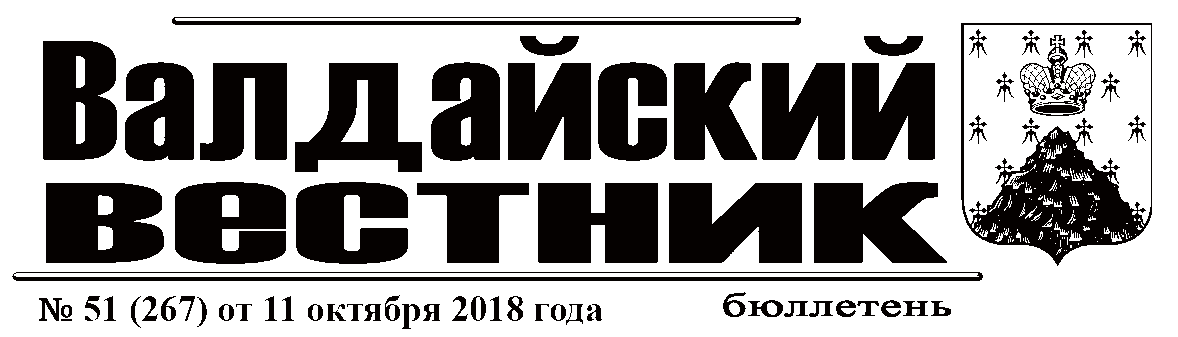 Моя супруга не дает мне свои сведения о доходах. Что делать в этом случае?Если сведения о доходах, об имуществе и обязательствах имущественного характера своих супруги (супруга) и несовершеннолетних детей невозможно представить по объективным причинам, госслужащий подает соответствующее заявление. При формулировке причин, которые указываются в заявлении как объективные, необходимо учитывать, что комиссия госоргана по соблюдению требований к служебному поведению госслужащих и урегулированию конфликта интересов по итогам рассмотрения заявления может рекомендовать госслужащему принять меры по представлению указанных сведений или применить конкретную меру ответственности. Заявление подается в письменном виде на имя представителя нанимателя. Документ следует представить в подразделение кадровой службы госоргана по профилактике коррупционных и иных правонарушений либо сотруднику кадровой службы, ответственному за работу по профилактике таких правонарушений  Разъяснения подготовила:     Помощник прокурора Валдайского района               Вавилина Д.А.ИНФОРМАЦИОННОЕ СООБЩЕНИЕАдминистрация Валдайского муниципального района сообщает о приёме заявлений о предоставлении в собственность путем продажи земельного участка из земель населённых пунктов, расположенного: Новгородская область, Валдайский район, Валдайское городское поселение, г.Валдай, ул.Механизаторов, для ведения личного подсобного хозяйства, площадью 545 кв.м (ориентир: данный земельный участок примыкает с северо-восточной стороны к земельному участку с кадастровым номером 53:03:0101037:17).Граждане, заинтересованные в предоставлении земельного участка, могут подавать заявления о намерении участвовать в аукционе по продаже      данного земельного участка.Заявления принимаются в течение тридцати дней со дня опубликования данного сообщения (по 12.11.2018 включительно).Заявления могут быть поданы при личном обращении в бумажном виде через многофункциональный центр предоставления государственных и муниципальных услуг по адресу: Новгородская область, г.Валдай, ул.Гагарина, д.12/2, тел.: 8 (816-66) 2-18-19,  и Администрацию Валдайского муниципального района по адресу: Новгородская область, г.Валдай, пр.Комсомольский, д.19/21, каб.305, тел.: 8 (816-66) 46-318.Со схемой расположения земельного участка на бумажном носителе, можно ознакомиться в комитете по управлению муниципальным имуществом Администрации муниципального района (каб.409), с 8.00 до 17.00 (перерыв на обед с 12.00 до 13.00) в рабочие дни. При поступлении двух или более заявлений земельный участок предоставляется на торгах.АДМИНИСТРАЦИЯ ВАЛДАЙСКОГО МУНИЦИПАЛЬНОГО РАЙОНАП О С Т А Н О В Л Е Н И Е09.10.2018 № 1578О внесении изменений в Положение о работе рабочей группы по мониторингу ситуации по легализации налоговой базы и базы по страховым взносам, снижению неформальной занятости в Валдайском муниципальном районеВ целях реализации поручения Министерства труда и социальной защиты Российской Федерации (Минтруд России) по реализации проводимых Правительством Российской Федерации мероприятий по повышению пенсионного возраста и выполнению принятых решений по обеспечению соблюдения предусмотренного трудовым законодательством запрета на ограничение трудовых прав и свобод граждан в зависимости от возраста, а также реализации мер, направленных на сохранение и развитие занятости граждан предпенсионного возраста Администрация Валдайского муниципального района ПОСТАНОВЛЯЕТ:1. Внести изменения в Положение о работе рабочей группы по мониторингу ситуации по легализации  налоговой базы и базы по страховым взносам, снижению неформальной занятости в Валдайском муниципальном районе, утвержденное постановлением Администрации Валдайского муниципального района от 07.03.2018 № 391:1.1. Дополнить пункт 2 подпунктом 2.3 следующего содержания:«2.3. Организация и координация работы в отношении трудовых прав и свобод граждан в зависимости от возраста.»;1.2. Дополнить пункт 3 подпунктом 3.5 следующего содержания:«3.5. Обеспечение соблюдения запрета на ограничение трудовых прав и свобод граждан в зависимости от возраста и реализация мер, направленных на сохранение и развитие занятости граждан предпенсионного возраста.».2. Постановление вступает в силу с момента его официального опубликования.3. Опубликовать постановление в бюллетене «Валдайский Вестник» и разместить на официальном сайте Администрации Валдайского муниципального района в сети «Интернет».Глава муниципального района						Ю.В.СтадэАДМИНИСТРАЦИЯ ВАЛДАЙСКОГО МУНИЦИПАЛЬНОГО РАЙОНАП О С Т А Н О В Л Е Н И Е09.10.2018 № 1579О внесении изменений в Перечень муниципального имущества в целях предоставления его во владение и (или) пользование субъектам малого и среднего предпринимательства и организациям, образующим инфраструктуру поддержки малого и среднего предпринимательстваАдминистрация Валдайского муниципального района ПОСТАНОВЛЯЕТ:1. Внести изменения в Перечень муниципального имущества в целях предоставления его во владение и (или) пользование субъектам малого и среднего предпринимательства и организациям, образующим инфраструктуру поддержки малого и среднего предпринимательства, утверждённый постановлением Администрации Валдайского муниципального района от 15.08.2016 №1315,1.1.Дополнить строками следующего содержания:  »;1.2. Исключить строку 5.2. Опубликовать постановление в бюллетене «Валдайский Вестник» и разместить на официальном сайте Администрации Валдайского муниципального района в сети «Интернет».Глава муниципального района						Ю.В.СтадэАДМИНИСТРАЦИЯ ВАЛДАЙСКОГО МУНИЦИПАЛЬНОГО РАЙОНАП О С Т А Н О В Л Е Н И Е09.10.2018 № 1580О внесении изменений в Перечень муниципального имущества Валдайского городского поселения в целях предоставления его во владение и (или) пользование субъектам малого и среднего предпринимательства и организациям, образующим инфраструктуру поддержки малого и среднего предпринимательстваАдминистрация Валдайского муниципального района ПОСТАНОВЛЯЕТ:1. Внести изменение в Перечень муниципального имущества Валдайского городского поселения в целях предоставления его во владение и (или) пользование субъектам малого и среднего предпринимательства и организациям, образующим инфраструктуру поддержки малого и среднего предпринимательства, утверждённый постановлением Администрации Валдайского муниципального района от 15.08.2017 №1543, дополнить строкой следующего содержания:».2. Опубликовать постановление в бюллетене «Валдайский Вестник» и разместить на официальном сайте Администрации Валдайского муниципального района в сети «Интернет».Глава муниципального района						Ю.В.СтадэСОВЕТ  ДЕПУТАТОВ  ВАЛДАЙСКОГО  ГОРОДСКОГО  ПОСЕЛЕНИЯР Е Ш Е Н И ЕО внесении изменений и дополнений в Устав Валдайского городского поселенияПринято Советом депутатов Валдайского городского поселения 11 октября 2018 года.В целях приведения Устава Валдайского городского поселения в соответствие с действующим законодательством, руководствуясь Федеральным законом от 06 октября 2003 года №131-ФЗ «Об общих принципах организации местного самоуправления в Российской Федерации», статьей 48 Устава Валдайского городского поселения Совет депутатов Валдайского городского поселения РЕШИЛ: Внести изменения и дополнения в Устав Валдайского городского поселения (далее - Устав), утвержденный решением Совета депутатов Валдайского городского поселения от 27.01.2016 №25 «Об утверждении Устава Валдайского городского поселения в новой редакции»:1.1. Дополнить пункт 22 части 1 статьи 4 Устава словами «направление уведомления о соответствии указанных в уведомлении о планируемых строительстве или реконструкции объекта индивидуального жилищного строительства или садового дома (далее - уведомление о планируемом строительстве) параметров объекта индивидуального жилищного строительства или садового дома установленным параметрам и допустимости размещения объекта индивидуального жилищного строительства или садового дома на земельном участке, уведомления о несоответствии указанных в уведомлении о планируемом строительстве параметров объекта индивидуального жилищного строительства или садового дома установленным параметрам и (или) недопустимости размещения объекта индивидуального жилищного строительства или садового дома на земельном участке, уведомления о соответствии или несоответствии построенных или реконструированных объекта индивидуального жилищного строительства или садового дома требованиям законодательства о градостроительной деятельности при строительстве или реконструкции объектов индивидуального жилищного строительства или садовых домов на земельных участках, расположенных на территориях поселений, принятие в соответствии с гражданским законодательством Российской Федерации решения о сносе самовольной постройки, решения о сносе самовольной постройки или ее приведении в соответствие с предельными параметрами разрешенного строительства, реконструкции объектов капитального строительства, установленными правилами землепользования и застройки, документацией по планировке территории, или обязательными требованиями к параметрам объектов капитального строительства, установленными федеральными законами (далее также - приведение в соответствие с установленными требованиями), решения об изъятии земельного участка, не используемого по целевому назначению или используемого с нарушением законодательства Российской Федерации, осуществление сноса самовольной постройки или ее приведения в соответствие с установленными требованиями в случаях, предусмотренных Градостроительным кодексом Российской Федерации;»;Дополнить часть 1 статьи 4.1 Устава пунктом 15 следующего содержания:«15) осуществление мероприятий по защите прав потребителей, предусмотренных Законом Российской Федерации от 7 февраля 1992 года N 2300-1 «О защите прав потребителей».».2. Направить изменения и дополнения в Устав Валдайского городского поселения на государственную регистрацию в Управление Министерства юстиции Российской Федерации по Новгородской области.3. Изменения и дополнения в Устав Валдайского городского поселения вступают в силу после их государственной регистрации и официального опубликования в бюллетене «Валдайский Вестник».4. Опубликовать решение в бюллетене «Валдайский Вестник» и разместить на официальном сайте Совета депутатов Валдайского городского поселения в сети «Интернет».Глава Валдайского городского поселения, председатель Советадепутатов Валдайского городского поселения                                     	                                       В.П.Литвиненко   				«11» октября 2018 года № 177СОВЕТ  ДЕПУТАТОВ  ВАЛДАЙСКОГО  ГОРОДСКОГО  ПОСЕЛЕНИЯР Е Ш Е Н И ЕО внесении изменений в решение Совета депутатов Валдайского городского поселения от 27.12.2017 №135Принято Советом депутатов Валдайского городского поселения 11 октября 2018 года.Совет депутатов Валдайского городского поселения РЕШИЛ:1. Внести изменения в решение Совета депутатов Валдайского городского поселения от 27.12.2017 №135 «О бюджете Валдайского городского поселения на 2018 год и на плановый период 2019-2020 годов», изложив приложения 8, 9, 10 в прилагаемой редакции.2. Опубликовать решение в бюллетене «Валдайский Вестник» и разместить на официальном сайте Совета депутатов Валдайского городского поселения в сети «Интернет».Глава Валдайского городского поселения, председатель Совета депутатов Валдайского городского поселения                                     	                                       В.П.Литвиненко   				«11» октября 2018 года № 178	СОВЕТ  ДЕПУТАТОВ  ВАЛДАЙСКОГО  ГОРОДСКОГО  ПОСЕЛЕНИЯР Е Ш Е Н И ЕО внесении изменений в решение Совета депутатов Валдайского городского поселения от 29.09.2006 №47Принято Советом депутатов Валдайского городского поселения 11 октября 2018 года.В соответствии со статьями 29 и 30 Федерального закона от 6 октября 2003 года № 131-ФЗ «Об общих принципах организации местного самоуправления в Российской Федерации» и статьей 13 Устава Валдайского городского поселения Совет депутатов Валдайского городского поселения РЕШИЛ:1. Внести изменение в решение Совета депутатов Валдайского городского поселения от 29.09.2006 №47 «О порядке назначения и проведения собрания, конференции (собрания делегатов) граждан» (далее – решение), заменив в преамбуле решения слова «…статьей 14…» на «…статьей 13…».2. Внести изменения в Порядок назначения и проведения собрания, конференции (собрания делегатов) граждан, утвержденный решением Совета депутатов Валдайского городского поселения 29.09.2006 №47:2.1. Изложить пункт 2.1 раздела 2 в редакции:«2.1. Собрание граждан, проводимое по инициативе Совета депутатов или Главы Валдайского городского поселения, назначается решением Совета депутатов Валдайского городского поселения. В решении Совета депутатов Валдайского городского поселения должны быть указаны дата, время, место проведения собрания, вопросы, предлагаемые к рассмотрению, и официальный представитель Совета депутатов городского поселения на собрании граждан (в случае инициирования собрания Советом депутатов Валдайского городского поселения).»;2.2. Изложить первый абзац пункта 2.2 в редакции:«Собрание граждан, проводимое по инициативе населения, назначается Советом депутатов городского поселения, в порядке, определенном частью 2 статьи 13 Устава Валдайского городского поселения.»;2.3. Изложить пункт 2.3 раздела 2 в редакции:«2.3. Граждане имеют право пригласить на собрание депутатов, Главу городского поселения, Главу Валдайского муниципального района, должностных лиц Администрации Валдайского муниципального района для предоставления информации по интересующему их вопросу. Приглашение должно быть направлено соответственно в Совет депутатов городского поселения, Главе Валдайского городского поселения, Главе Валдайского муниципального района не позднее чем за 5 дней до проведения собрания. Явка депутата, должностного лица местного самоуправления на собрание является обязательной.»;2.4. Изложить пункт 3.3 раздела 3 в редакции:«3.3. Собрание (конференция) считается правомочной, если на нем (ней) присутствуют не менее 10 процентов жителей (делегатов конференции) подъезда многоквартирного жилого дома, многоквартирного жилого дома, группы жилых домов, улицы, жилого микрорайона, сельского населенного пункта, не являющийся муниципальным образованием, иных территорий проживания граждан.»;2.5. Изложить пункт 3.7 раздела 3 в редакции:«3.7. Итоги собрания граждан подлежат официальному опубликованию в периодическом печатном издании «Валдайский Вестник», и размещаются на официальный сайтах Совета депутатов Валдайского городского поселении и Администрации Валдайского муниципального района».3. Опубликовать решение в бюллетене «Валдайский Вестник» и разместить на официальном сайте Совета депутатов Валдайского городского поселения в сети «Интернет».Глава Валдайского городского поселения, председатель Советадепутатов Валдайского городского поселения                                     	                                       В.П.Литвиненко   				«11» октября 2018 года № 179СОВЕТ  ДЕПУТАТОВ  ВАЛДАЙСКОГО  ГОРОДСКОГО  ПОСЕЛЕНИЯР Е Ш Е Н И ЕО проведении собрания гражданПринято Советом депутатов Валдайского городского поселения 11 октября 2018 года.В соответствии со статьей 29 Федерального закона от 6 октября 2003 года № 131-ФЗ  «Об общих принципах организации местного самоуправления в Российской Федерации», статьей 13 Устава Валдайского городского поселения, на основании решения Совета депутатов Валдайского городского поселения от 29.09.2006 №47 «О порядке назначения и проведения собрания, конференции (собрания делегатов) граждан» Совет депутатов Валдайского городского поселения РЕШИЛ:1. Назначить собрание граждан на части территории Валдайского городского поселения Валдайского района Новгородской области в границах с.Зимогорье.2. Провести собрание граждан 14 ноября в 17-30 по адресу: Новгородская область, Валдайский район, с. Зимогорье, ул.Почтовая, д.3 (здание сельского дома культуры).3. Внести на собрание граждан вопрос «Об участии Валдайского городского поселения Валдайского района Новгородской области в границах села Зимогорье в конкурсном отборе поддержки местных инициатив».4. Назначить на собрание граждан представителя от Совета депутатов Валдайского городского поселения Литвиненко Владимира Петровича, Главу Валдайского городского поселения, председателя Совета депутатов Валдайского городского поселения.5. Опубликовать решение в бюллетене «Валдайский Вестник» и разместить на официальном сайте Совета депутатов Валдайского городского поселения в сети «Интернет».Глава Валдайского городского поселения, председатель Совета депутатов Валдайского городского поселения     В.П.Литвиненко   				«11» октября 2018 года № 180 СОВЕТ  ДЕПУТАТОВ  ВАЛДАЙСКОГО  ГОРОДСКОГО  ПОСЕЛЕНИЯР Е Ш Е Н И ЕО внесении изменений в Генеральный план Валдайского городского поселенияПринято Советом депутатов Валдайского городского поселения 11 октября 2018 года.В целях определения назначения территории Валдайского городского поселения исходя из социальных, экономических и экологических факторов, для обеспечения устойчивого развития территории, развития инженерной, транспортной и социальной инфраструктур, обеспечения учета интересов граждан и их объединений в соответствии со статьями 9, 23-25 Градостроительного кодекса Российской Федерации, Федеральным законом от 6 октября  № 131-ФЗ «Об общих принципах местного самоуправления в Российской Федерации» с учётом протокола публичных слушаний от 02 октября 2018 года Совет депутатов Валдайского городского поселения РЕШИЛ:1. Внести изменения в Генеральный план Валдайского городского поселения, утвержденный решением Совета депутатов Валдайского городского поселения от 28.12.2012 № 118:1.1. Дополнить том 1 «Положение о территориальном планировании» приложением 1 «Описание границ муниципального образования Валдайского городского поселения Валдайского района»;1.2. Нанести на карту планируемого размещения объектов местного значения Валдайского городского поселения: напорный канализационный коллектор, распределительный газопровод среднего давления Валдай-Станки-Ящерово, распределительный газопровод среднего и низкого давления по ул. Гостинопольская с закольцовкой газопроводов по ул.Суворова, пер.Чернышевского, ул.Некрасова и ул.Луговая с установкой ПГБ в г.Валдай и с.Зимогорье.2. Опубликовать решение в бюллетене «Валдайский Вестник» и разместить на официальном сайте Совета депутатов Валдайского городского поселения в сети «Интернет».Глава Валдайского городского поселения, председатель Советадепутатов Валдайского городского поселения                                     	                                       В.П.Литвиненко   				«11» октября 2018 года № 181СОДЕРЖАНИЕ________________________________________________________________________«Валдайский Вестник». Бюллетень № 51 (267) от 11.10.2018Учредитель: Дума Валдайского муниципального районаУтвержден решением Думы Валдайского муниципального района от 27.03.2014 № 289Главный редактор: Глава Валдайского муниципального района Ю.В. Стадэ, телефон: 2-25-16Адрес редакции: Новгородская обл., Валдайский район, г.Валдай, пр.Комсомольский, д.19/21Отпечатано в МБУ «Административно-хозяйственное управление» (Новгородская обл., Валдайский район, г. Валдай, пр. Комсомольский, д.19/21 тел/факс 46-310(доб. 122)Выходит по пятницам. Объем 15 п.л. Тираж 30 экз. Распространяется бесплатно.№ п/пНаименование имущества и его характеристики <*>Основание внесения записиПримечание1234«7.Здание фельдшерского –акушерского пункта, назначение: не жилое здание, 1-этажное, общая площадь 27,5 кв.м., кадастровый номер 53:03:0000000:1826, расположенное по адресу: Новгородская область, Валдайский район, д.Пестово, д.46  письмо комитета по управлению муниципальным имуществом Администрации Валдайского муниципального района от 25.09.2018  №4458.Помещение фельдшерского –акушерского пункта , назначение: не жилое помещение, 1-этажное, общая площадь 40,4 кв.м., кадастровый номер 53:03:0000000:9204, расположенное по адресу: Новгородская область, Валдайский район, д.Сухая Нива, д.65  письмо комитета по управлению муниципальным имуществом Администрации Валдайского муниципального района от 25.09.2018  №445№ п/пНаименование имущества и его характеристики <*>Основание внесения записиПримечание1234«3.Помещение назначение: нежилое здание, 2 этаж, общая площадь 68,0 кв.м., кадастровый номер 53:03:0102040:42, расположенное по адресу: Новгородская область, г.Валдай, ул.Народная, д.16письмо комитета по управлению муниципальным имуществом Администрации Валдайского муниципального района от 25.09.2018 №445Приложение 8Приложение 8Приложение 8к решению Совета депутатовк решению Совета депутатовк решению Совета депутатовВалдайского городского поселения
"О бюджете Валдайского городского поселения на 2018 год и на плановый 
период 2019 и 2020 годов " Валдайского городского поселения
"О бюджете Валдайского городского поселения на 2018 год и на плановый 
период 2019 и 2020 годов " Валдайского городского поселения
"О бюджете Валдайского городского поселения на 2018 год и на плановый 
период 2019 и 2020 годов " (в редакции решения Совета депутатов Валдайского городского поселения от 11.10.2018 № 178)(в редакции решения Совета депутатов Валдайского городского поселения от 11.10.2018 № 178)(в редакции решения Совета депутатов Валдайского городского поселения от 11.10.2018 № 178)Ведомственная структура расходов бюджета Валдайского городского поселения на 2018 год и на плановый период 2019 и 2020 годовВедомственная структура расходов бюджета Валдайского городского поселения на 2018 год и на плановый период 2019 и 2020 годовВедомственная структура расходов бюджета Валдайского городского поселения на 2018 год и на плановый период 2019 и 2020 годовВедомственная структура расходов бюджета Валдайского городского поселения на 2018 год и на плановый период 2019 и 2020 годовВедомственная структура расходов бюджета Валдайского городского поселения на 2018 год и на плановый период 2019 и 2020 годовВедомственная структура расходов бюджета Валдайского городского поселения на 2018 год и на плановый период 2019 и 2020 годовВедомственная структура расходов бюджета Валдайского городского поселения на 2018 год и на плановый период 2019 и 2020 годовВедомственная структура расходов бюджета Валдайского городского поселения на 2018 год и на плановый период 2019 и 2020 годовВедомственная структура расходов бюджета Валдайского городского поселения на 2018 год и на плановый период 2019 и 2020 годовВедомственная структура расходов бюджета Валдайского городского поселения на 2018 год и на плановый период 2019 и 2020 годовВедомственная структура расходов бюджета Валдайского городского поселения на 2018 год и на плановый период 2019 и 2020 годовВедомственная структура расходов бюджета Валдайского городского поселения на 2018 год и на плановый период 2019 и 2020 годовВедомственная структура расходов бюджета Валдайского городского поселения на 2018 год и на плановый период 2019 и 2020 годовВедомственная структура расходов бюджета Валдайского городского поселения на 2018 год и на плановый период 2019 и 2020 годовВедомственная структура расходов бюджета Валдайского городского поселения на 2018 год и на плановый период 2019 и 2020 годовВедомственная структура расходов бюджета Валдайского городского поселения на 2018 год и на плановый период 2019 и 2020 годовруб.коп.Наименование Вед.Разд.Ц.ст.Расх.Сумма на 2018 годСумма на 2019 годСумма на 2020 год Администрация Валдайского муниципального района9000000000000000000069 476 691,6545 277 889,3043 925 119,30 ОБЩЕГОСУДАРСТВЕННЫЕ ВОПРОСЫ900010000000000000002 343 312,68932 059,00920 859,00 Функционирование законодательных (представительных) органов государственной власти и представительных органов муниципальных образований9000103000000000000016 000,0016 000,0016 000,00 Расходы на обеспечение функций представительного органа муниципального образования9000103920000000000016 000,0016 000,0016 000,00 Совет депутатов Валдайского городского поселения9000103929000000000016 000,0016 000,0016 000,00 Расходы на обеспечение функций Совета депутатов Валдайского городского поселения9000103929000211000016 000,0016 000,0016 000,00 Прочая закупка товаров, работ и услуг для обеспечения государственных (муниципальных) нужд9000103929000211024416 000,0016 000,0016 000,00 Обеспечение деятельности финансовых, налоговых и таможенных органов и органов финансового (финансово-бюджетного) надзора90001060000000000000400 000,00300 000,00300 000,00 Межбюджетные трансферты90001069100000000000400 000,00300 000,00300 000,00 Иные межбюджетные трансферты90001069170000000000400 000,00300 000,00300 000,00 Межбюджетные трансферты, передаваемые бюджету муниципального района из бюджета городского поселения на осуществление части полномочий по решению вопросов местного значения, в соответствии с заключенными соглашениями90001069170095210000400 000,00300 000,00300 000,00 Иные межбюджетные трансферты90001069170095210540400 000,00300 000,00300 000,00 Резервные фонды90001110000000000000100 000,00100 000,00100 000,00 Резервные фонды исполнительных органов муниципальных образований90001119300000000000100 000,00100 000,00100 000,00 Расходование средств резервных фондов по предупреждению и ликвидации чрезвычайных ситуаций и последствий стихийных бедствий90001119390000000000100 000,00100 000,00100 000,00 Резервный фонд администрации Валдайского муниципального района90001119390010010000100 000,00100 000,00100 000,00 Резервные средства90001119390010010870100 000,00100 000,00100 000,00 Другие общегосударственные вопросы900011300000000000001 827 312,68516 059,00504 859,00 Муниципальная программа Валдайского муниципального района «Комплексные меры по обеспечению законности и противодействию правонарушениям на 2017-2019 годы»9000113090000000000011 200,0011 200,000,00 Профилактика терроризма, экстремизма и других правонарушений в Валдайском районе900011309001000000009 000,009 000,000,00 Реализация прочих мероприятий муниципальной программы Валдайского муниципального района "Обеспечение правопорядка и противодействие правонарушениям в Валдайском муниципальном районе на 2017-2019 годы"900011309001131100009 000,009 000,000,00 Прочая закупка товаров, работ и услуг для обеспечения государственных (муниципальных) нужд900011309001131102449 000,009 000,000,00 Противодействие коррупции в Валдайском муниципальном районе900011309003000000002 200,002 200,000,00 Реализация прочих мероприятий муниципальной программы Валдайского муниципального района "Обеспечение правопорядка и противодействие правонарушениям в Валдайском муниципальном районе на 2017-2019 годы"900011309003311000002 200,002 200,000,00 Прочая закупка товаров, работ и услуг для обеспечения государственных (муниципальных) нужд900011309003311002442 200,002 200,000,00 Расходы на обеспечение функций исполнительно-распорядительного органа муниципального образования900011394000000000001 816 112,68504 859,00504 859,00 Расходы на мероприятия по решению вопросов местного значения900011394500000000001 256 112,68104 859,00104 859,00 Другие общегосударственные вопросы90001139450010430000679 648,68104 859,00104 859,00 Исполнение судебных актов Российской Федерации и мировых соглашений по возмещению вреда, причиненного в результате незаконных действий (бездействия) органов государственной власти (государственных органов), органов местного самоуправления либо должностных лиц этих органов, а также в результате деятельности казенных учреждений90001139450010430831556 805,800,000,00 Уплата иных платежей90001139450010430853122 842,88104 859,00104 859,00 Выплата возмещения за изымаемый земельный участок и жилое помещение, проведение судебной экспертизы90001139450010480000576 464,000,000,00 Прочая закупка товаров, работ и услуг для обеспечения государственных (муниципальных) нужд9000113945001048024431 500,000,000,00 Уплата иных платежей90001139450010480853544 964,000,000,00 Содержание имущества муниципальной казны90001139460000000000560 000,00400 000,00400 000,00 Реализация мероприятий по содержанию имущества муниципальной казны90001139460010410000300 000,00300 000,00300 000,00 Прочая закупка товаров, работ и услуг для обеспечения государственных (муниципальных) нужд90001139460010410244300 000,00300 000,00300 000,00 Оценка недвижимости, признание прав и регулирование отношений по государственной собственности90001139460010420000260 000,00100 000,00100 000,00 Прочая закупка товаров, работ и услуг для обеспечения государственных (муниципальных) нужд90001139460010420244260 000,00100 000,00100 000,00 НАЦИОНАЛЬНАЯ БЕЗОПАСНОСТЬ И ПРАВООХРАНИТЕЛЬНАЯ ДЕЯТЕЛЬНОСТЬ900030000000000000001 737 817,20792 000,000,00 Обеспечение пожарной безопасности90003100000000000000220 000,00280 000,000,00 Муниципальная программа "Реализация первичных мер пожарной безопасности на территории Валдайского городского поселения на 2017-2019 годы"90003101900000000000220 000,00280 000,000,00 Повышение уровня нормативно-правового обеспечения, противопожарной пропаганды и обеспечение населения в области пожарной безопасности в рамках муниципальной программы "Реализация первичных мер пожарной безопасности на территории Валдайского городского поселения на 2017-2019 годы"9000310190010000000035 000,005 000,000,00 Мероприятия по обеспечению первичных мер пожарной безопасности9000310190014011000035 000,005 000,000,00 Прочая закупка товаров, работ и услуг для обеспечения государственных (муниципальных) нужд9000310190014011024435 000,005 000,000,00 Повышение противопожарной защищенности на территории городского поселения в рамках муниципальной программы "Реализация первичных мер пожарной безопасности на территории Валдайского городского поселения на 2017-2019 годы"90003101900300000000185 000,00275 000,000,00 Мероприятия по обеспечению первичных мер пожарной безопасности90003101900340110000185 000,00275 000,000,00 Прочая закупка товаров, работ и услуг для обеспечения государственных (муниципальных) нужд90003101900340110244140 000,00180 000,000,00 Субсидии на возмещение недополученных доходов или возмещение фактически понесенных затрат в связи с производством (реализацией) товаров. выполняемых работ. оказанием услуг9000310190034011081145 000,0095 000,000,00 Другие вопросы в области национальной безопасности и правоохранительной деятельности900031400000000000001 517 817,20512 000,000,00 Муниципальная программа Валдайского муниципального района «Комплексные меры по обеспечению законности и противодействию правонарушениям на 2017-2019 годы»900031409000000000001 517 817,20512 000,000,00 Профилактика терроризма, экстремизма и других правонарушений в Валдайском районе900031409001000000001 517 817,20512 000,000,00 Мероприятия по строительству и развитию системы оповещения в г. Валдай Новгородской области90003140900112400000445 000,00300 000,000,00 Бюджетные инвестиции в объекты капитального строительства государственной (муниципальной) собственности90003140900112400414445 000,00300 000,000,00 Мероприятия по строительству системы видеонаблюдения в г.Валдай Новгородской области900031409001125000001 060 817,20200 000,000,00 Бюджетные инвестиции в объекты капитального строительства государственной (муниципальной) собственности900031409001125004141 060 817,20200 000,000,00 Мероприятия по обслуживанию системы видеонаблюдения в г.Валдай Новгородской области9000314090011260000012 000,0012 000,000,00 Прочая закупка товаров, работ и услуг для обеспечения государственных (муниципальных) нужд9000314090011260024412 000,0012 000,000,00 НАЦИОНАЛЬНАЯ ЭКОНОМИКА9000400000000000000038 379 999,9024 490 000,0024 490 000,00 Дорожное хозяйство (дорожные фонды)9000409000000000000037 908 599,9024 062 000,0024 062 000,00 Муниципальная программа "Совершенствование и содержание дорожного хозяйства на территории Валдайского городского поселения на 2017-2020 годы"9000409290000000000037 908 599,9024 062 000,0024 062 000,00 Подпрограмма "Строительство, капитальный ремонт, ремонт и содержание автомобильных дорог общего пользования местного значения на территории Валдайского городского поселения за счет средств областного бюджета и бюджета Валдайского городского поселения" муниципальной программы "Совершенствование и содержание дорожного хозяйства на территории Валдайского городского поселения на 2017-2020 годы"9000409291000000000035 264 637,3122 062 000,0022 062 000,00 Строительство, капитальный ремонт, ремонт и содержание автомобильных дорог общего пользования местного значения на территории Валдайского городского поселения за счет средств областного бюджета и бюджета Валдайского городского поселения9000409291010000000035 264 637,3122 062 000,0022 062 000,00 Содержание автомобильных дорог, тротуаров, автобусных остановок в зимний и летний периоды на территории Валдайского городского поселения в нормативном состоянии9000409291012111000011 200 000,0014 200 000,0014 200 000,00 Прочая закупка товаров, работ и услуг для обеспечения государственных (муниципальных) нужд9000409291012111024411 200 000,0014 200 000,0014 200 000,00 Ремонт автомобильных дорог и тротуаров общего пользования местного значения900040929101211200007 367 461,791 600 000,001 600 000,00 Прочая закупка товаров, работ и услуг для обеспечения государственных (муниципальных) нужд900040929101211202447 367 461,791 600 000,001 600 000,00 Разработка проектно-сметной документации на строительство или капитальный ремонт, или реконструкцию автомобильных дорог общего пользования местного значения900040929101211250002 678 175,522 000 000,002 000 000,00 Бюджетные инвестиции в объекты капитального строительства государственной (муниципальной) собственности900040929101211254142 678 175,522 000 000,002 000 000,00 Строительство автомобильных дорог общего пользования местного значения900040929101211300002 000 000,002 000 000,002 000 000,00 Бюджетные инвестиции в объекты капитального строительства государственной (муниципальной) собственности900040929101211304142 000 000,002 000 000,002 000 000,00 Паспортизация автомобильных дорог общего пользования местного значения9000409291012114000060 000,0046 000,0046 000,00 Прочая закупка товаров, работ и услуг для обеспечения государственных (муниципальных) нужд9000409291012114024460 000,0046 000,0046 000,00 Ремонт подъездов к дворовым территориям многоквартирных домов900040929101211500000,00300 000,00300 000,00 Прочая закупка товаров, работ и услуг для обеспечения государственных (муниципальных) нужд900040929101211502440,00300 000,00300 000,00 Прочие расходы на вновь образуемые земельные участки для размещения автомобильных дорог общего пользования мест-ного значения9000409291012116000043 000,000,000,00 Прочая закупка товаров, работ и услуг для обеспечения государственных (муниципальных) нужд9000409291012116024443 000,000,000,00 Ремонт автомобильных дорог и тротуаров общего пользования местного значения за счет средств областного бюджета (Субсидия бюджетам городских и сельских поселений на формирование муниципальных дорожных фондов)900040929101715250001 916 000,001 916 000,001 916 000,00 Прочая закупка товаров, работ и услуг для обеспечения государственных (муниципальных) нужд900040929101715252441 916 000,001 916 000,001 916 000,00 Ремонт автомобильных дорог общего пользования местного значения за счет средств областного бюджета (Субсидия бюджетам городских и сельских поселений на софинансирование расходов по реализации правовых актов Правительства Новгородской области по вопросам проектирования, строительства, реконструкции, капитального ремонта и ремонта автомобильных дорог общего пользования местного значения)9000409291017154100010 000 000,000,000,00 Прочая закупка товаров, работ и услуг для обеспечения государственных (муниципальных) нужд9000409291017154124410 000 000,000,000,00 Подпрограмма "Обеспечение безопасности дорожного движения на территории Валдайского городского поселения " муниципальной программы "Совершенствование и содержание дорожного хозяйства на территории Валдайского городского поселения на 2017-2020 годы"900040929200000000002 643 962,592 000 000,002 000 000,00 Обеспечение безопасности дорожного движения на территории Валдайского городского поселения за счет средств местного бюджета900040929202000000002 643 962,592 000 000,002 000 000,00 Реализация прочих мероприятий муниципальной программы "Совершенствование и содержание дорожного хозяйства на территории Валдайского городского поселения на 2017-2020 годы"900040929202999100002 643 962,592 000 000,002 000 000,00 Прочая закупка товаров, работ и услуг для обеспечения государственных (муниципальных) нужд900040929202999102442 643 962,592 000 000,002 000 000,00 Другие вопросы в области национальной экономики90004120000000000000471 400,00428 000,00428 000,00 Расходы на обеспечение функций исполнительно-распорядительного органа муниципального образования90004129400000000000471 400,00428 000,00428 000,00 Расходы на мероприятия по решению вопросов местного значения90004129450000000000471 400,00428 000,00428 000,00 Расходы на мероприятия по землеустройству и землепользованию90004129450010070000273 400,00230 000,00230 000,00 Прочая закупка товаров, работ и услуг для обеспечения государственных (муниципальных) нужд90004129450010070244273 400,00230 000,00230 000,00 Расходы на проведения работ по утверждению генеральных планов поселения, правил землепользования и застройки, утверждение подготовленной на основе генеральных планов документации по планировке территории90004129450010080000198 000,00198 000,00198 000,00 Прочая закупка товаров, работ и услуг для обеспечения государственных (муниципальных) нужд90004129450010080244198 000,00198 000,00198 000,00 ЖИЛИЩНО-КОММУНАЛЬНОЕ ХОЗЯЙСТВО9000500000000000000024 750 602,6217 337 114,3016 789 744,30 Жилищное хозяйство900050100000000000003 669 549,625 814 164,305 391 794,30 Муниципальная программа "Переселение граждан, проживающих на территории Валдайского городского поселения из жилищного фонда, признанного аварийным в установленном порядке на 2018-2020 годы"900050124000000000001 995 610,002 808 270,002 385 900,00 Финансовое и организационное обеспечение переселения граждан из домов, признанных аварийными в установленном порядке, для обеспечения безопасных и комфортных условий проживания900050124001000000001 995 610,002 808 270,002 385 900,00 Приобретение жилья для граждан, проживающих в аварийных многоквартирных домах900050124001111000001 995 610,002 808 270,001 885 900,00 Бюджетные инвестиции на приобретение объектов недвижимого имущества в государственную (муниципальную) собственность900050124001111004121 995 610,002 808 270,001 885 900,00 Снос аварийных расселенных многоквартирных домов900050124001121100000,000,00500 000,00 Прочая закупка товаров, работ и услуг для обеспечения государственных (муниципальных) нужд900050124001121102440,000,00500 000,00 Расходы на обеспечение функций исполнительно-распорядительного органа муниципального образования900050194000000000001 673 939,623 005 894,303 005 894,30 Расходы на мероприятия по решению вопросов местного значения900050194500000000001 673 939,623 005 894,303 005 894,30 Приобретение в муниципальную собственность жилых помещений9000501945001047000073 939,621 405 894,301 405 894,30 Бюджетные инвестиции на приобретение объектов недвижимого имущества в государственную (муниципальную) собственность9000501945001047041273 939,621 405 894,301 405 894,30 Расходы (взносы) на капитальный ремонт общего имущества муниципального жилого фонда в многоквартирных домах, расположенных на территории Валдайского городского поселения900050194500810100001 100 000,001 100 000,001 100 000,00 Прочая закупка товаров, работ и услуг для обеспечения государственных (муниципальных) нужд900050194500810102441 100 000,001 100 000,001 100 000,00 Капитальный ремонт жилых помещений и текущий ремонт общего имущества в многоквартирных домах в части муниципальной собственности Валдайского городского поселения90005019450081020000500 000,00500 000,00500 000,00 Прочая закупка товаров, работ и услуг для обеспечения государственных (муниципальных) нужд9000501945008102024492 127,000,000,00 Субсидии на возмещение недополученных доходов или возмещение фактически понесенных затрат в связи с производством (реализацией) товаров. выполняемых работ. оказанием услуг90005019450081020811407 873,00500 000,00500 000,00 Коммунальное хозяйство90005020000000000000394 500,00170 000,0045 000,00 Муниципальная программа "Постановка на кадастровый учет бесхозяйных сетей на территории Валдайского городского поселения в 2016-2020 годах"90005022500000000000210 000,00100 000,0045 000,00 Постановка на кадастровый учет бесхозяйственных сетей на территории Валдайского городского поселения в 2016-2020 годах90005022500100000000210 000,00100 000,0045 000,00 Оформление технических планов сооружений на бесхозяйные сети90005022500111110000210 000,00100 000,0045 000,00 Прочая закупка товаров, работ и услуг для обеспечения государственных (муниципальных) нужд90005022500111110244210 000,00100 000,0045 000,00 Муниципальная программа "Газификация Валдайского городского поселения в 2017-2020 годах"9000502260000000000060 000,0070 000,000,00 Газификация территории Валдайского городского поселения9000502260010000000060 000,0070 000,000,00 Разработка проектно-сметной документации для строительства газопровода на территории Валдайского городского поселения9000502260011111000060 000,0070 000,000,00 Прочая закупка товаров, работ и услуг для обеспечения государственных (муниципальных) нужд9000502260011111024460 000,0070 000,000,00 Муниципальная программа "Комплексное развитие инфраструктуры водоснабжения и водоотведения в Валдайском городском поселении 2016 – 2020 годах"90005022700000000000124 500,000,000,00 Содержание, очистка и модернизация систем водоотведения на территории Валдайского городского поселения90005022700200000000124 500,000,000,00 Техническое обслуживание и очистка систем водоотведения90005022700241110000124 500,000,000,00 Прочая закупка товаров, работ и услуг для обеспечения государственных (муниципальных) нужд90005022700241110244124 500,000,000,00 Благоустройство9000503000000000000020 393 603,0011 060 000,0011 060 000,00 Муниципальная программа "Формирование современной городской среды на территории Валдайского городского поселения в 2018-2022 году"900050310000000000004 126 458,0060 000,0060 000,00 Благоустройство дворовых территорий многоквартирных домов900050310001000000002 819 486,000,000,00 Благоустройство дворовых территорий многоквартирных домов (Субсидия бюджетам городских поселений на поддержку государственных программ субъектов Российской Федерации и муниципальных программ формирования современной городской среды)900050310001L55500002 819 486,000,000,00 Субсидии на возмещение недополученных доходов или возмещение фактически понесенных затрат в связи с производством (реализацией) товаров. выполняемых работ. оказанием услуг900050310001L55508112 819 486,000,000,00 Благоустройство наиболее посещаемых территорий общего пользования900050310002000000001 246 972,000,000,00 Благоустройство наиболее посещаемых территорий общего пользования (Субсидия бюджетам городских поселений на поддержку государственных программ субъектов Российской Федерации и муниципальных программ формирования современной городской среды)900050310002L55500001 246 972,000,000,00 Закупка товаров, работ, услуг в целях капитального ремонта государственного (муниципального) имущества900050310002L5550243388 309,000,000,00 Прочая закупка товаров, работ и услуг для обеспечения государственных (муниципальных) нужд900050310002L5550244858 663,000,000,00 Разработка и проверка документации9000503100040000000060 000,0060 000,0060 000,00 Разработка и проверка проектной и/или сметной и/или проектно-сметной документации9000503100046024000060 000,0060 000,0060 000,00 Прочая закупка товаров, работ и услуг для обеспечения государственных (муниципальных) нужд9000503100046024024460 000,0060 000,0060 000,00 Муниципальная программа "Благоустройство территории Валдайского городского поселения в 2017-2020 годах"9000503220000000000016 267 145,0011 000 000,0011 000 000,00 Подпрограмма "Обеспечение уличного освещения" муниципальной программы "Благоустройство территории Валдайского городского поселения в 2017-2020 годах"9000503221000000000010 281 370,955 750 000,005 750 000,00 Обеспечение уличного освещения9000503221010000000010 281 370,955 750 000,005 750 000,00 Содержание сетей уличного освещения, оплата потребленной электроэнергии, реализация мероприятий по энергосервису900050322101600100006 415 370,955 750 000,005 750 000,00 Прочая закупка товаров, работ и услуг для обеспечения государственных (муниципальных) нужд900050322101600102446 415 370,955 750 000,005 750 000,00 Разработка проектно-сметной документации и строительство (реконструкция)900050322101600110003 866 000,000,000,00 Бюджетные инвестиции в объекты капитального строительства государственной (муниципальной) собственности900050322101600114143 866 000,000,000,00 Подпрограмма "Организация озеленения территории Валдайского городского поселения" муниципальной программы "Благоустройство территории Валдайского городского поселения в 2017-2020 годах"900050322200000000001 526 408,252 000 000,002 000 000,00 Организация озеленения территории Валдайского городского поселения900050322201000000001 526 408,252 000 000,002 000 000,00 Содержание объектов озеленения900050322201600300001 526 408,252 000 000,002 000 000,00 Прочая закупка товаров, работ и услуг для обеспечения государственных (муниципальных) нужд900050322201600302441 526 408,252 000 000,002 000 000,00 Подпрограмма "Организация содержания мест захоронения" муниципальной программы "Благоустройство территории Валдайского городского поселения в 2017-2020 годах"90005032230000000000250 000,00250 000,00250 000,00 Организация содержания мест захоронения90005032230100000000250 000,00250 000,00250 000,00 Содержание муниципальных кладбищ90005032230160040000250 000,00250 000,00250 000,00 Прочая закупка товаров, работ и услуг для обеспечения государственных (муниципальных) нужд90005032230160040244250 000,00250 000,00250 000,00 Подпрограмма "Прочие мероприятия по благоустройству" муниципальной программы "Благоустройство территории Валдайского городского поселения в 2017-2020 годах"900050322400000000003 765 626,803 000 000,003 000 000,00 Прочие мероприятия по благоустройству900050322401000000003 765 626,803 000 000,003 000 000,00 Прочие мероприятия по благоустройству900050322401600500003 765 626,803 000 000,003 000 000,00 Прочая закупка товаров, работ и услуг для обеспечения государственных (муниципальных) нужд900050322401600502443 765 626,803 000 000,003 000 000,00 Подпрограмма "Благоустройство парков на территории Валдайского городского поселения"90005032250000000000443 739,000,000,00 Благоустройство парков на территории Валдайского городского поселения90005032250100000000443 739,000,000,00 Планировка территории "Соловьевского парка" (отсыпка песком)90005032250160060000443 739,000,000,00 Прочая закупка товаров, работ и услуг для обеспечения государственных (муниципальных) нужд90005032250160060244443 739,000,000,00 Другие вопросы в области жилищно-коммунального хозяйства90005050000000000000292 950,00292 950,00292 950,00 Расходы на обеспечение функций исполнительно-распорядительного органа муниципального образования90005059400000000000292 950,00292 950,00292 950,00 Расходы на мероприятия по решению вопросов местного значения90005059450000000000292 950,00292 950,00292 950,00 Расходы на обеспечение деятельности учреждений, в полномочия которых входит решение вопросов в области жилищно-коммунального хозяйства, оказание услуг в установленной сфере деятельности - Заработная плата90005059450010031000225 000,00225 000,00225 000,00 Субсидии автономным учреждениям на финансовое обеспечение государственного (муниципального) задания на оказание государственных (муниципальных) услуг (выполнение работ)90005059450010031621225 000,00225 000,00225 000,00 Расходы на обеспечение деятельности учреждений, в полномочия которых входит решение вопросов в области жилищно-коммунального хозяйства, оказание услуг в установленной сфере деятельности - Начисления на выплаты по оплате труда9000505945001003200067 950,0067 950,0067 950,00 Субсидии автономным учреждениям на финансовое обеспечение государственного (муниципального) задания на оказание государственных (муниципальных) услуг (выполнение работ)9000505945001003262167 950,0067 950,0067 950,00 ОБРАЗОВАНИЕ9000700000000000000042 200,0042 200,0040 000,00 Молодежная политика и оздоровление детей9000707000000000000042 200,0042 200,0040 000,00 Муниципальная программа Валдайского муниципального района «Комплексные меры по обеспечению законности и противодействию правонарушениям на 2017-2019 годы»900070709000000000002 200,002 200,000,00 Противодействие наркомании и зависимости от других психоактивных веществ в Валдайском муниципальном районе900070709002000000002 200,002 200,000,00 Реализация прочих мероприятий муниципальной программы Валдайского муниципального района "Обеспечение правопорядка и противодействие правонарушениям в Валдайском муниципальном районе на 2017-2019 годы"900070709002215000002 200,002 200,000,00 Прочая закупка товаров, работ и услуг для обеспечения государственных (муниципальных) нужд900070709002215002442 200,002 200,000,00 Расходы на обеспечение функций исполнительно-распорядительного органа муниципального образования9000707940000000000040 000,0040 000,0040 000,00 Молодежная политика и оздоровление детей9000707947000000000040 000,0040 000,0040 000,00 Расходы на финансирование мероприятий в сфере образования9000707947007011000040 000,0040 000,0040 000,00 Прочая закупка товаров, работ и услуг для обеспечения государственных (муниципальных) нужд9000707947007011024440 000,0040 000,0040 000,00 КУЛЬТУРА, КИНЕМАТОГРАФИЯ900080000000000000001 282 000,001 282 000,001 282 000,00 Культура900080100000000000001 282 000,001 282 000,001 282 000,00 Муниципальная программа Валдайского района "Развитие культуры в Валдайском муниципальном районе (2017-2020 годы)"90008010200000000000388 000,00388 000,00388 000,00 Реализация подпрограммы "Культура Валдайского муниципального района"90008010210000000000388 000,00388 000,00388 000,00 Обеспечение прав граждан на равный доступ к культурным ценностям и участию в культурной жизни, создание условий для развития и реализации творческих способностей каждой личности90008010210100000000388 000,00388 000,00388 000,00 Реализация прочих мероприятий подпрограммы "Культура Валдайского района" муниципальной программы Валдайского района "Развитие культуры в Валдайском муниципальном районе (2017-2020 годы)"90008010210199910000388 000,00388 000,00388 000,00 Прочая закупка товаров, работ и услуг для обеспечения государственных (муниципальных) нужд90008010210199910244208 000,00208 000,00208 000,00 Иные выплаты населению90008010210199910360180 000,00180 000,00180 000,00 Расходы на обеспечение функций исполнительно-распорядительного органа муниципального образования90008019400000000000894 000,00894 000,00894 000,00 Подготовка и проведение мероприятий в сфере культура90008019480000000000894 000,00894 000,00894 000,00 Расходы на финансирование мероприятий в сфере культуры90008019480080110000894 000,00894 000,00894 000,00 Прочая закупка товаров, работ и услуг для обеспечения государственных (муниципальных) нужд90008019480080110244894 000,00894 000,00894 000,00 СОЦИАЛЬНАЯ ПОЛИТИКА90010000000000000000165 516,00165 516,00165 516,00 Пенсионное обеспечение90010010000000000000165 516,00165 516,00165 516,00 Расходы на обеспечение функций исполнительно-распорядительного органа муниципального образования90010019400000000000165 516,00165 516,00165 516,00 Расходы на мероприятия по решению вопросов местного значения90010019450000000000165 516,00165 516,00165 516,00 Расходы на выплату пенсий за выслугу лет муниципальным служащим, а также лицам, замещающим муниципальные должности90010019450010040000165 516,00165 516,00165 516,00 Иные пенсии, социальные доплаты к пенсиям90010019450010040312165 516,00165 516,00165 516,00 ФИЗИЧЕСКАЯ КУЛЬТУРА И СПОРТ90011000000000000000150 000,00150 000,00150 000,00 Физическая культура90011010000000000000150 000,00150 000,00150 000,00 Муниципальная программа "Развитие физической культуры и спорта в Валдайском муниципальном районе на 2016-2020 годы"90011010400000000000150 000,00150 000,00150 000,00 Развитие физической культуры и массового спорта на территории района90011010400100000000150 000,00150 000,00150 000,00 Обеспечение условий для развития на территории поселения физической культуры и массового спорта, организация проведения официальных физкультурно - оздоровительных и спортивных мероприятий поселения90011010400130110000150 000,00150 000,00150 000,00 Прочая закупка товаров, работ и услуг для обеспечения государственных (муниципальных) нужд90011010400130110244150 000,00150 000,00150 000,00 СРЕДСТВА МАССОВОЙ ИНФОРМАЦИИ90012000000000000000625 243,2587 000,0087 000,00 Периодическая печать и издательства90012020000000000000568 243,2530 000,0030 000,00 Расходы на обеспечение функций исполнительно-распорядительного органа муниципального образования90012029400000000000568 243,2530 000,0030 000,00 Расходы на мероприятия по решению вопросов местного значения90012029450000000000568 243,2530 000,0030 000,00 Расходы на опубликование официальных документов в периодических изданиях90012029450010060000168 243,2530 000,0030 000,00 Прочая закупка товаров, работ и услуг для обеспечения государственных (муниципальных) нужд90012029450010060244168 243,2530 000,0030 000,00 Субсидии организациям, осуществляющим выпуск, распространение и тиражирование печатных средств массовой информации90012029450081030000400 000,000,000,00 Субсидии (гранты в форме субсидий) на финансовое обеспечение затрат в связи с производством (реализацией товаров), выполнением работ, оказанием услуг, порядком (правилами) предоставления которых установлено требование о последующем подтверждении их использования в соответствии с условиями и (или) целями предоставления90012029450081030812400 000,000,000,00 Другие вопросы в области средств массовой информации9001204000000000000057 000,0057 000,0057 000,00 Расходы на обеспечение функций исполнительно-распорядительного органа муниципального образования9001204940000000000057 000,0057 000,0057 000,00 Расходы на мероприятия по решению вопросов местного значения9001204945000000000057 000,0057 000,0057 000,00 Расходы на содержание сайта городского поселения9001204945001005000057 000,0057 000,0057 000,00 Закупка товаров, работ, услуг в сфере информационно-коммуникационных технологий900120494500100502423 000,003 000,003 000,00 Прочая закупка товаров, работ и услуг для обеспечения государственных (муниципальных) нужд9001204945001005024454 000,0054 000,0054 000,00Всего расходов: Всего расходов: Всего расходов: Всего расходов: Всего расходов: 69 476 691,6545 277 889,3043 925 119,30Приложение 9Приложение 9Приложение 9к решению Совета депутатов к решению Совета депутатов к решению Совета депутатов Валдайского городского поселения
"О бюджете Валдайского городского поселения на 2018 год и на плановый 
период 2019 и 2020 годов " Валдайского городского поселения
"О бюджете Валдайского городского поселения на 2018 год и на плановый 
период 2019 и 2020 годов " Валдайского городского поселения
"О бюджете Валдайского городского поселения на 2018 год и на плановый 
период 2019 и 2020 годов " (в редакцции решения Совета депутатов Валдайского городского поселения от 11.10.2018 №178)(в редакцции решения Совета депутатов Валдайского городского поселения от 11.10.2018 №178)(в редакцции решения Совета депутатов Валдайского городского поселения от 11.10.2018 №178)Распределение бюджетных ассигнований по разделам, подразделам, целевым статьям (муниципальным программам Валдайского городского поселения и непрограммным направлениям деятельности), группам и подгруппам видов расходов классификации расходов городского бюджета на 2018 год и на плановый период 2019 и 2020 годов Распределение бюджетных ассигнований по разделам, подразделам, целевым статьям (муниципальным программам Валдайского городского поселения и непрограммным направлениям деятельности), группам и подгруппам видов расходов классификации расходов городского бюджета на 2018 год и на плановый период 2019 и 2020 годов Распределение бюджетных ассигнований по разделам, подразделам, целевым статьям (муниципальным программам Валдайского городского поселения и непрограммным направлениям деятельности), группам и подгруппам видов расходов классификации расходов городского бюджета на 2018 год и на плановый период 2019 и 2020 годов Распределение бюджетных ассигнований по разделам, подразделам, целевым статьям (муниципальным программам Валдайского городского поселения и непрограммным направлениям деятельности), группам и подгруппам видов расходов классификации расходов городского бюджета на 2018 год и на плановый период 2019 и 2020 годов Распределение бюджетных ассигнований по разделам, подразделам, целевым статьям (муниципальным программам Валдайского городского поселения и непрограммным направлениям деятельности), группам и подгруппам видов расходов классификации расходов городского бюджета на 2018 год и на плановый период 2019 и 2020 годов Распределение бюджетных ассигнований по разделам, подразделам, целевым статьям (муниципальным программам Валдайского городского поселения и непрограммным направлениям деятельности), группам и подгруппам видов расходов классификации расходов городского бюджета на 2018 год и на плановый период 2019 и 2020 годов Распределение бюджетных ассигнований по разделам, подразделам, целевым статьям (муниципальным программам Валдайского городского поселения и непрограммным направлениям деятельности), группам и подгруппам видов расходов классификации расходов городского бюджета на 2018 год и на плановый период 2019 и 2020 годов руб.коп.НаименованиеРазд.Ц.ст.Расх.Сумма на 2018 годСумма на 2019годСумма на 2020год ОБЩЕГОСУДАРСТВЕННЫЕ ВОПРОСЫ010000000000000002 343 312,68932 059,00920 859,00 Функционирование законодательных (представительных) органов государственной власти и представительных органов муниципальных образований0103000000000000016 000,0016 000,0016 000,00 Расходы на обеспечение функций представительного органа муниципального образования0103920000000000016 000,0016 000,0016 000,00 Совет депутатов Валдайского городского поселения0103929000000000016 000,0016 000,0016 000,00 Расходы на обеспечение функций Совета депутатов Валдайского городского поселения0103929000211000016 000,0016 000,0016 000,00 Прочая закупка товаров, работ и услуг для обеспечения государственных (муниципальных) нужд0103929000211024416 000,0016 000,0016 000,00 Обеспечение деятельности финансовых, налоговых и таможенных органов и органов финансового (финансово-бюджетного) надзора01060000000000000400 000,00300 000,00300 000,00 Межбюджетные трансферты01069100000000000400 000,00300 000,00300 000,00 Иные межбюджетные трансферты01069170000000000400 000,00300 000,00300 000,00 Межбюджетные трансферты, передаваемые бюджету муниципального района из бюджета городского поселения на осуществление части полномочий по решению вопросов местного значения, в соответствии с заключенными соглашениями01069170095210000400 000,00300 000,00300 000,00 Иные межбюджетные трансферты01069170095210540400 000,00300 000,00300 000,00 Резервные фонды01110000000000000100 000,00100 000,00100 000,00 Резервные фонды исполнительных органов муниципальных образований01119300000000000100 000,00100 000,00100 000,00 Расходование средств резервных фондов по предупреждению и ликвидации чрезвычайных ситуаций и последствий стихийных бедствий01119390000000000100 000,00100 000,00100 000,00 Резервный фонд администрации Валдайского муниципального района01119390010010000100 000,00100 000,00100 000,00 Резервные средства01119390010010870100 000,00100 000,00100 000,00 Другие общегосударственные вопросы011300000000000001 827 312,68516 059,00504 859,00 Муниципальная программа Валдайского муниципального района «Комплексные меры по обеспечению законности и противодействию правонарушениям на 2017-2019 годы»0113090000000000011 200,0011 200,000,00 Профилактика терроризма, экстремизма и других правонарушений в Валдайском районе011309001000000009 000,009 000,000,00 Реализация прочих мероприятий муниципальной программы Валдайского муниципального района "Обеспечение правопорядка и противодействие правонарушениям в Валдайском муниципальном районе на 2017-2019 годы"011309001131100009 000,009 000,000,00 Прочая закупка товаров, работ и услуг для обеспечения государственных (муниципальных) нужд011309001131102449 000,009 000,000,00 Противодействие коррупции в Валдайском муниципальном районе011309003000000002 200,002 200,000,00 Реализация прочих мероприятий муниципальной программы Валдайского муниципального района "Обеспечение правопорядка и противодействие правонарушениям в Валдайском муниципальном районе на 2017-2019 годы"011309003311000002 200,002 200,000,00 Прочая закупка товаров, работ и услуг для обеспечения государственных (муниципальных) нужд011309003311002442 200,002 200,000,00 Расходы на обеспечение функций исполнительно-распорядительного органа муниципального образования011394000000000001 816 112,68504 859,00504 859,00 Расходы на мероприятия по решению вопросов местного значения011394500000000001 256 112,68104 859,00104 859,00 Другие общегосударственные вопросы01139450010430000679 648,68104 859,00104 859,00 Исполнение судебных актов Российской Федерации и мировых соглашений по возмещению вреда, причиненного в результате незаконных действий (бездействия) органов государственной власти (государственных органов), органов местного самоуправления либо должностных лиц этих органов, а также в результате деятельности казенных учреждений01139450010430831556 805,800,000,00 Уплата иных платежей01139450010430853122 842,88104 859,00104 859,00 Выплата возмещения за изымаемый земельный участок и жилое помещение, проведение судебной экспертизы01139450010480000576 464,000,000,00 Прочая закупка товаров, работ и услуг для обеспечения государственных (муниципальных) нужд0113945001048024431 500,000,000,00 Уплата иных платежей01139450010480853544 964,000,000,00 Содержание имущества муниципальной казны01139460000000000560 000,00400 000,00400 000,00 Реализация мероприятий по содержанию имущества муниципальной казны01139460010410000300 000,00300 000,00300 000,00 Прочая закупка товаров, работ и услуг для обеспечения государственных (муниципальных) нужд01139460010410244300 000,00300 000,00300 000,00 Оценка недвижимости, признание прав и регулирование отношений по государственной собственности01139460010420000260 000,00100 000,00100 000,00 Прочая закупка товаров, работ и услуг для обеспечения государственных (муниципальных) нужд01139460010420244260 000,00100 000,00100 000,00 НАЦИОНАЛЬНАЯ БЕЗОПАСНОСТЬ И ПРАВООХРАНИТЕЛЬНАЯ ДЕЯТЕЛЬНОСТЬ030000000000000001 737 817,20792 000,000,00 Обеспечение пожарной безопасности03100000000000000220 000,00280 000,000,00 Муниципальная программа "Реализация первичных мер пожарной безопасности на территории Валдайского городского поселения на 2017-2019 годы"03101900000000000220 000,00280 000,000,00 Повышение уровня нормативно-правового обеспечения, противопожарной пропаганды и обеспечение населения в области пожарной безопасности в рамках муниципальной программы "Реализация первичных мер пожарной безопасности на территории Валдайского городского поселения на 2017-2019 годы"0310190010000000035 000,005 000,000,00 Мероприятия по обеспечению первичных мер пожарной безопасности0310190014011000035 000,005 000,000,00 Прочая закупка товаров, работ и услуг для обеспечения государственных (муниципальных) нужд0310190014011024435 000,005 000,000,00 Повышение противопожарной защищенности на территории городского поселения в рамках муниципальной программы "Реализация первичных мер пожарной безопасности на территории Валдайского городского поселения на 2017-2019 годы"03101900300000000185 000,00275 000,000,00 Мероприятия по обеспечению первичных мер пожарной безопасности03101900340110000185 000,00275 000,000,00 Прочая закупка товаров, работ и услуг для обеспечения государственных (муниципальных) нужд03101900340110244140 000,00180 000,000,00 Субсидии на возмещение недополученных доходов или возмещение фактически понесенных затрат в связи с производством (реализацией) товаров. выполняемых работ. оказанием услуг0310190034011081145 000,0095 000,000,00 Другие вопросы в области национальной безопасности и правоохранительной деятельности031400000000000001 517 817,20512 000,000,00 Муниципальная программа Валдайского муниципального района «Комплексные меры по обеспечению законности и противодействию правонарушениям на 2017-2019 годы»031409000000000001 517 817,20512 000,000,00 Профилактика терроризма, экстремизма и других правонарушений в Валдайском районе031409001000000001 517 817,20512 000,000,00 Мероприятия по строительству и развитию системы оповещения в г. Валдай Новгородской области03140900112400000445 000,00300 000,000,00 Бюджетные инвестиции в объекты капитального строительства государственной (муниципальной) собственности03140900112400414445 000,00300 000,000,00 Мероприятия по строительству системы видеонаблюдения в г.Валдай Новгородской области031409001125000001 060 817,20200 000,000,00 Бюджетные инвестиции в объекты капитального строительства государственной (муниципальной) собственности031409001125004141 060 817,20200 000,000,00 Мероприятия по обслуживанию системы видеонаблюдения в г.Валдай Новгородской области0314090011260000012 000,0012 000,000,00 Прочая закупка товаров, работ и услуг для обеспечения государственных (муниципальных) нужд0314090011260024412 000,0012 000,000,00 НАЦИОНАЛЬНАЯ ЭКОНОМИКА0400000000000000038 379 999,9024 490 000,0024 490 000,00 Дорожное хозяйство (дорожные фонды)0409000000000000037 908 599,9024 062 000,0024 062 000,00 Муниципальная программа "Совершенствование и содержание дорожного хозяйства на территории Валдайского городского поселения на 2017-2020 годы"0409290000000000037 908 599,9024 062 000,0024 062 000,00 Подпрограмма "Строительство, капитальный ремонт, ремонт и содержание автомобильных дорог общего пользования местного значения на территории Валдайского городского поселения за счет средств областного бюджета и бюджета Валдайского городского поселения" муниципальной программы "Совершенствование и содержание дорожного хозяйства на территории Валдайского городского поселения на 2017-2020 годы"0409291000000000035 264 637,3122 062 000,0022 062 000,00 Строительство, капитальный ремонт, ремонт и содержание автомобильных дорог общего пользования местного значения на территории Валдайского городского поселения за счет средств областного бюджета и бюджета Валдайского городского поселения0409291010000000035 264 637,3122 062 000,0022 062 000,00 Содержание автомобильных дорог, тротуаров, автобусных остановок в зимний и летний периоды на территории Валдайского городского поселения в нормативном состоянии0409291012111000011 200 000,0014 200 000,0014 200 000,00 Прочая закупка товаров, работ и услуг для обеспечения государственных (муниципальных) нужд0409291012111024411 200 000,0014 200 000,0014 200 000,00 Ремонт автомобильных дорог и тротуаров общего пользования местного значения040929101211200007 367 461,791 600 000,001 600 000,00 Прочая закупка товаров, работ и услуг для обеспечения государственных (муниципальных) нужд040929101211202447 367 461,791 600 000,001 600 000,00 Разработка проектно-сметной документации на строительство или капитальный ремонт, или реконструкцию автомобильных дорог общего пользования местного значения040929101211250002 678 175,522 000 000,002 000 000,00 Бюджетные инвестиции в объекты капитального строительства государственной (муниципальной) собственности040929101211254142 678 175,522 000 000,002 000 000,00 Строительство автомобильных дорог общего пользования местного значения040929101211300002 000 000,002 000 000,002 000 000,00 Бюджетные инвестиции в объекты капитального строительства государственной (муниципальной) собственности040929101211304142 000 000,002 000 000,002 000 000,00 Паспортизация автомобильных дорог общего пользования местного значения0409291012114000060 000,0046 000,0046 000,00 Прочая закупка товаров, работ и услуг для обеспечения государственных (муниципальных) нужд0409291012114024460 000,0046 000,0046 000,00 Ремонт подъездов к дворовым территориям многоквартирных домов040929101211500000,00300 000,00300 000,00 Прочая закупка товаров, работ и услуг для обеспечения государственных (муниципальных) нужд040929101211502440,00300 000,00300 000,00 Прочие расходы на вновь образуемые земельные участки для размещения автомобильных дорог общего пользования мест-ного значения0409291012116000043 000,000,000,00 Прочая закупка товаров, работ и услуг для обеспечения государственных (муниципальных) нужд0409291012116024443 000,000,000,00 Ремонт автомобильных дорог и тротуаров общего пользования местного значения за счет средств областного бюджета (Субсидия бюджетам городских и сельских поселений на формирование муниципальных дорожных фондов)040929101715250001 916 000,001 916 000,001 916 000,00 Прочая закупка товаров, работ и услуг для обеспечения государственных (муниципальных) нужд040929101715252441 916 000,001 916 000,001 916 000,00 Ремонт автомобильных дорог общего пользования местного значения за счет средств областного бюджета (Субсидия бюджетам городских и сельских поселений на софинансирование расходов по реализации правовых актов Правительства Новгородской области по вопросам проектирования, строительства, реконструкции, капитального ремонта и ремонта автомобильных дорог общего пользования местного значения)0409291017154100010 000 000,000,000,00 Прочая закупка товаров, работ и услуг для обеспечения государственных (муниципальных) нужд0409291017154124410 000 000,000,000,00 Подпрограмма "Обеспечение безопасности дорожного движения на территории Валдайского городского поселения " муниципальной программы "Совершенствование и содержание дорожного хозяйства на территории Валдайского городского поселения на 2017-2020 годы"040929200000000002 643 962,592 000 000,002 000 000,00 Обеспечение безопасности дорожного движения на территории Валдайского городского поселения за счет средств местного бюджета040929202000000002 643 962,592 000 000,002 000 000,00 Реализация прочих мероприятий муниципальной программы "Совершенствование и содержание дорожного хозяйства на территории Валдайского городского поселения на 2017-2020 годы"040929202999100002 643 962,592 000 000,002 000 000,00 Прочая закупка товаров, работ и услуг для обеспечения государственных (муниципальных) нужд040929202999102442 643 962,592 000 000,002 000 000,00 Другие вопросы в области национальной экономики04120000000000000471 400,00428 000,00428 000,00 Расходы на обеспечение функций исполнительно-распорядительного органа муниципального образования04129400000000000471 400,00428 000,00428 000,00 Расходы на мероприятия по решению вопросов местного значения04129450000000000471 400,00428 000,00428 000,00 Расходы на мероприятия по землеустройству и землепользованию04129450010070000273 400,00230 000,00230 000,00 Прочая закупка товаров, работ и услуг для обеспечения государственных (муниципальных) нужд04129450010070244273 400,00230 000,00230 000,00 Расходы на проведения работ по утверждению генеральных планов поселения, правил землепользования и застройки, утверждение подготовленной на основе генеральных планов документации по планировке территории04129450010080000198 000,00198 000,00198 000,00 Прочая закупка товаров, работ и услуг для обеспечения государственных (муниципальных) нужд04129450010080244198 000,00198 000,00198 000,00 ЖИЛИЩНО-КОММУНАЛЬНОЕ ХОЗЯЙСТВО0500000000000000024 750 602,6217 337 114,3016 789 744,30 Жилищное хозяйство050100000000000003 669 549,625 814 164,305 391 794,30 Муниципальная программа "Переселение граждан, проживающих на территории Валдайского городского поселения из жилищного фонда, признанного аварийным в установленном порядке на 2018-2020 годы"050124000000000001 995 610,002 808 270,002 385 900,00 Финансовое и организационное обеспечение переселения граждан из домов, признанных аварийными в установленном порядке, для обеспечения безопасных и комфортных условий проживания050124001000000001 995 610,002 808 270,002 385 900,00 Приобретение жилья для граждан, проживающих в аварийных многоквартирных домах050124001111000001 995 610,002 808 270,001 885 900,00 Бюджетные инвестиции на приобретение объектов недвижимого имущества в государственную (муниципальную) собственность050124001111004121 995 610,002 808 270,001 885 900,00 Снос аварийных расселенных многоквартирных домов050124001121100000,000,00500 000,00 Прочая закупка товаров, работ и услуг для обеспечения государственных (муниципальных) нужд050124001121102440,000,00500 000,00 Расходы на обеспечение функций исполнительно-распорядительного органа муниципального образования050194000000000001 673 939,623 005 894,303 005 894,30 Расходы на мероприятия по решению вопросов местного значения050194500000000001 673 939,623 005 894,303 005 894,30 Приобретение в муниципальную собственность жилых помещений0501945001047000073 939,621 405 894,301 405 894,30 Бюджетные инвестиции на приобретение объектов недвижимого имущества в государственную (муниципальную) собственность0501945001047041273 939,621 405 894,301 405 894,30 Расходы (взносы) на капитальный ремонт общего имущества муниципального жилого фонда в многоквартирных домах, расположенных на территории Валдайского городского поселения050194500810100001 100 000,001 100 000,001 100 000,00 Прочая закупка товаров, работ и услуг для обеспечения государственных (муниципальных) нужд050194500810102441 100 000,001 100 000,001 100 000,00 Капитальный ремонт жилых помещений и текущий ремонт общего имущества в многоквартирных домах в части муниципальной собственности Валдайского городского поселения05019450081020000500 000,00500 000,00500 000,00 Прочая закупка товаров, работ и услуг для обеспечения государственных (муниципальных) нужд0501945008102024492 127,000,000,00 Субсидии на возмещение недополученных доходов или возмещение фактически понесенных затрат в связи с производством (реализацией) товаров. выполняемых работ. оказанием услуг05019450081020811407 873,00500 000,00500 000,00 Коммунальное хозяйство05020000000000000394 500,00170 000,0045 000,00 Муниципальная программа "Постановка на кадастровый учет бесхозяйных сетей на территории Валдайского городского поселения в 2016-2020 годах"05022500000000000210 000,00100 000,0045 000,00 Постановка на кадастровый учет бесхозяйственных сетей на территории Валдайского городского поселения в 2016-2020 годах05022500100000000210 000,00100 000,0045 000,00 Оформление технических планов сооружений на бесхозяйные сети05022500111110000210 000,00100 000,0045 000,00 Прочая закупка товаров, работ и услуг для обеспечения государственных (муниципальных) нужд05022500111110244210 000,00100 000,0045 000,00 Муниципальная программа "Газификация Валдайского городского поселения в 2017-2020 годах"0502260000000000060 000,0070 000,000,00 Газификация территории Валдайского городского поселения0502260010000000060 000,0070 000,000,00 Разработка проектно-сметной документации для строительства газопровода на территории Валдайского городского поселения0502260011111000060 000,0070 000,000,00 Прочая закупка товаров, работ и услуг для обеспечения государственных (муниципальных) нужд0502260011111024460 000,0070 000,000,00 Муниципальная программа "Комплексное развитие инфраструктуры водоснабжения и водоотведения в Валдайском городском поселении 2016 – 2020 годах"05022700000000000124 500,000,000,00 Содержание, очистка и модернизация систем водоотведения на территории Валдайского городского поселения05022700200000000124 500,000,000,00 Техническое обслуживание и очистка систем водоотведения05022700241110000124 500,000,000,00 Прочая закупка товаров, работ и услуг для обеспечения государственных (муниципальных) нужд05022700241110244124 500,000,000,00 Благоустройство0503000000000000020 393 603,0011 060 000,0011 060 000,00 Муниципальная программа "Формирование современной городской среды на территории Валдайского городского поселения в 2018-2022 году"050310000000000004 126 458,0060 000,0060 000,00 Благоустройство дворовых территорий многоквартирных домов050310001000000002 819 486,000,000,00 Благоустройство дворовых территорий многоквартирных домов (Субсидия бюджетам городских поселений на поддержку государственных программ субъектов Российской Федерации и муниципальных программ формирования современной городской среды)050310001L55500002 819 486,000,000,00 Субсидии на возмещение недополученных доходов или возмещение фактически понесенных затрат в связи с производством (реализацией) товаров. выполняемых работ. оказанием услуг050310001L55508112 819 486,000,000,00 Благоустройство наиболее посещаемых территорий общего пользования050310002000000001 246 972,000,000,00 Благоустройство наиболее посещаемых территорий общего пользования (Субсидия бюджетам городских поселений на поддержку государственных программ субъектов Российской Федерации и муниципальных программ формирования современной городской среды)050310002L55500001 246 972,000,000,00 Закупка товаров, работ, услуг в целях капитального ремонта государственного (муниципального) имущества050310002L5550243388 309,000,000,00 Прочая закупка товаров, работ и услуг для обеспечения государственных (муниципальных) нужд050310002L5550244858 663,000,000,00 Разработка и проверка документации0503100040000000060 000,0060 000,0060 000,00 Разработка и проверка проектной и/или сметной и/или проектно-сметной документации0503100046024000060 000,0060 000,0060 000,00 Прочая закупка товаров, работ и услуг для обеспечения государственных (муниципальных) нужд0503100046024024460 000,0060 000,0060 000,00 Муниципальная программа "Благоустройство территории Валдайского городского поселения в 2017-2020 годах"0503220000000000016 267 145,0011 000 000,0011 000 000,00 Подпрограмма "Обеспечение уличного освещения" муниципальной программы "Благоустройство территории Валдайского городского поселения в 2017-2020 годах"0503221000000000010 281 370,955 750 000,005 750 000,00 Обеспечение уличного освещения0503221010000000010 281 370,955 750 000,005 750 000,00 Содержание сетей уличного освещения, оплата потребленной электроэнергии, реализация мероприятий по энергосервису050322101600100006 415 370,955 750 000,005 750 000,00 Прочая закупка товаров, работ и услуг для обеспечения государственных (муниципальных) нужд050322101600102446 415 370,955 750 000,005 750 000,00 Разработка проектно-сметной документации и строительство (реконструкция)050322101600110003 866 000,000,000,00 Бюджетные инвестиции в объекты капитального строительства государственной (муниципальной) собственности050322101600114143 866 000,000,000,00 Подпрограмма "Организация озеленения территории Валдайского городского поселения" муниципальной программы "Благоустройство территории Валдайского городского поселения в 2017-2020 годах"050322200000000001 526 408,252 000 000,002 000 000,00 Организация озеленения территории Валдайского городского поселения050322201000000001 526 408,252 000 000,002 000 000,00 Содержание объектов озеленения050322201600300001 526 408,252 000 000,002 000 000,00 Прочая закупка товаров, работ и услуг для обеспечения государственных (муниципальных) нужд050322201600302441 526 408,252 000 000,002 000 000,00 Подпрограмма "Организация содержания мест захоронения" муниципальной программы "Благоустройство территории Валдайского городского поселения в 2017-2020 годах"05032230000000000250 000,00250 000,00250 000,00 Организация содержания мест захоронения05032230100000000250 000,00250 000,00250 000,00 Содержание муниципальных кладбищ05032230160040000250 000,00250 000,00250 000,00 Прочая закупка товаров, работ и услуг для обеспечения государственных (муниципальных) нужд05032230160040244250 000,00250 000,00250 000,00 Подпрограмма "Прочие мероприятия по благоустройству" муниципальной программы "Благоустройство территории Валдайского городского поселения в 2017-2020 годах"050322400000000003 765 626,803 000 000,003 000 000,00 Прочие мероприятия по благоустройству050322401000000003 765 626,803 000 000,003 000 000,00 Прочие мероприятия по благоустройству050322401600500003 765 626,803 000 000,003 000 000,00 Прочая закупка товаров, работ и услуг для обеспечения государственных (муниципальных) нужд050322401600502443 765 626,803 000 000,003 000 000,00 Подпрограмма "Благоустройство парков на территории Валдайского городского поселения"05032250000000000443 739,000,000,00 Благоустройство парков на территории Валдайского городского поселения05032250100000000443 739,000,000,00 Планировка территории "Соловьевского парка" (отсыпка песком)05032250160060000443 739,000,000,00 Прочая закупка товаров, работ и услуг для обеспечения государственных (муниципальных) нужд05032250160060244443 739,000,000,00 Другие вопросы в области жилищно-коммунального хозяйства05050000000000000292 950,00292 950,00292 950,00 Расходы на обеспечение функций исполнительно-распорядительного органа муниципального образования05059400000000000292 950,00292 950,00292 950,00 Расходы на мероприятия по решению вопросов местного значения05059450000000000292 950,00292 950,00292 950,00 Расходы на обеспечение деятельности учреждений, в полномочия которых входит решение вопросов в области жилищно-коммунального хозяйства, оказание услуг в установленной сфере деятельности - Заработная плата05059450010031000225 000,00225 000,00225 000,00 Субсидии автономным учреждениям на финансовое обеспечение государственного (муниципального) задания на оказание государственных (муниципальных) услуг (выполнение работ)05059450010031621225 000,00225 000,00225 000,00 Расходы на обеспечение деятельности учреждений, в полномочия которых входит решение вопросов в области жилищно-коммунального хозяйства, оказание услуг в установленной сфере деятельности - Начисления на выплаты по оплате труда0505945001003200067 950,0067 950,0067 950,00 Субсидии автономным учреждениям на финансовое обеспечение государственного (муниципального) задания на оказание государственных (муниципальных) услуг (выполнение работ)0505945001003262167 950,0067 950,0067 950,00 ОБРАЗОВАНИЕ0700000000000000042 200,0042 200,0040 000,00 Молодежная политика и оздоровление детей0707000000000000042 200,0042 200,0040 000,00 Муниципальная программа Валдайского муниципального района «Комплексные меры по обеспечению законности и противодействию правонарушениям на 2017-2019 годы»070709000000000002 200,002 200,000,00 Противодействие наркомании и зависимости от других психоактивных веществ в Валдайском муниципальном районе070709002000000002 200,002 200,000,00 Реализация прочих мероприятий муниципальной программы Валдайского муниципального района "Обеспечение правопорядка и противодействие правонарушениям в Валдайском муниципальном районе на 2017-2019 годы"070709002215000002 200,002 200,000,00 Прочая закупка товаров, работ и услуг для обеспечения государственных (муниципальных) нужд070709002215002442 200,002 200,000,00 Расходы на обеспечение функций исполнительно-распорядительного органа муниципального образования0707940000000000040 000,0040 000,0040 000,00 Молодежная политика и оздоровление детей0707947000000000040 000,0040 000,0040 000,00 Расходы на финансирование мероприятий в сфере образования0707947007011000040 000,0040 000,0040 000,00 Прочая закупка товаров, работ и услуг для обеспечения государственных (муниципальных) нужд0707947007011024440 000,0040 000,0040 000,00 КУЛЬТУРА, КИНЕМАТОГРАФИЯ080000000000000001 282 000,001 282 000,001 282 000,00 Культура080100000000000001 282 000,001 282 000,001 282 000,00 Муниципальная программа Валдайского района "Развитие культуры в Валдайском муниципальном районе (2017-2020 годы)"08010200000000000388 000,00388 000,00388 000,00 Реализация подпрограммы "Культура Валдайского муниципального района"08010210000000000388 000,00388 000,00388 000,00 Обеспечение прав граждан на равный доступ к культурным ценностям и участию в культурной жизни, создание условий для развития и реализации творческих способностей каждой личности08010210100000000388 000,00388 000,00388 000,00 Реализация прочих мероприятий подпрограммы "Культура Валдайского района" муниципальной программы Валдайского района "Развитие культуры в Валдайском муниципальном районе (2017-2020 годы)"08010210199910000388 000,00388 000,00388 000,00 Прочая закупка товаров, работ и услуг для обеспечения государственных (муниципальных) нужд08010210199910244208 000,00208 000,00208 000,00 Иные выплаты населению08010210199910360180 000,00180 000,00180 000,00 Расходы на обеспечение функций исполнительно-распорядительного органа муниципального образования08019400000000000894 000,00894 000,00894 000,00 Подготовка и проведение мероприятий в сфере культура08019480000000000894 000,00894 000,00894 000,00 Расходы на финансирование мероприятий в сфере культуры08019480080110000894 000,00894 000,00894 000,00 Прочая закупка товаров, работ и услуг для обеспечения государственных (муниципальных) нужд08019480080110244894 000,00894 000,00894 000,00 СОЦИАЛЬНАЯ ПОЛИТИКА10000000000000000165 516,00165 516,00165 516,00 Пенсионное обеспечение10010000000000000165 516,00165 516,00165 516,00 Расходы на обеспечение функций исполнительно-распорядительного органа муниципального образования10019400000000000165 516,00165 516,00165 516,00 Расходы на мероприятия по решению вопросов местного значения10019450000000000165 516,00165 516,00165 516,00 Расходы на выплату пенсий за выслугу лет муниципальным служащим, а также лицам, замещающим муниципальные должности10019450010040000165 516,00165 516,00165 516,00 Иные пенсии, социальные доплаты к пенсиям10019450010040312165 516,00165 516,00165 516,00 ФИЗИЧЕСКАЯ КУЛЬТУРА И СПОРТ11000000000000000150 000,00150 000,00150 000,00 Физическая культура11010000000000000150 000,00150 000,00150 000,00 Муниципальная программа "Развитие физической культуры и спорта в Валдайском муниципальном районе на 2016-2020 годы"11010400000000000150 000,00150 000,00150 000,00 Развитие физической культуры и массового спорта на территории района11010400100000000150 000,00150 000,00150 000,00 Обеспечение условий для развития на территории поселения физической культуры и массового спорта, организация проведения официальных физкультурно - оздоровительных и спортивных мероприятий поселения11010400130110000150 000,00150 000,00150 000,00 Прочая закупка товаров, работ и услуг для обеспечения государственных (муниципальных) нужд11010400130110244150 000,00150 000,00150 000,00 СРЕДСТВА МАССОВОЙ ИНФОРМАЦИИ12000000000000000625 243,2587 000,0087 000,00 Периодическая печать и издательства12020000000000000568 243,2530 000,0030 000,00 Расходы на обеспечение функций исполнительно-распорядительного органа муниципального образования12029400000000000568 243,2530 000,0030 000,00 Расходы на мероприятия по решению вопросов местного значения12029450000000000568 243,2530 000,0030 000,00 Расходы на опубликование официальных документов в периодических изданиях12029450010060000168 243,2530 000,0030 000,00 Прочая закупка товаров, работ и услуг для обеспечения государственных (муниципальных) нужд12029450010060244168 243,2530 000,0030 000,00 Субсидии организациям, осуществляющим выпуск, распространение и тиражирование печатных средств массовой информации12029450081030000400 000,000,000,00 Субсидии (гранты в форме субсидий) на финансовое обеспечение затрат в связи с производством (реализацией товаров), выполнением работ, оказанием услуг, порядком (правилами) предоставления которых установлено требование о последующем подтверждении их использования в соответствии с условиями и (или) целями предоставления12029450081030812400 000,000,000,00 Другие вопросы в области средств массовой информации1204000000000000057 000,0057 000,0057 000,00 Расходы на обеспечение функций исполнительно-распорядительного органа муниципального образования1204940000000000057 000,0057 000,0057 000,00 Расходы на мероприятия по решению вопросов местного значения1204945000000000057 000,0057 000,0057 000,00 Расходы на содержание сайта городского поселения1204945001005000057 000,0057 000,0057 000,00 Закупка товаров, работ, услуг в сфере информационно-коммуникационных технологий120494500100502423 000,003 000,003 000,00 Прочая закупка товаров, работ и услуг для обеспечения государственных (муниципальных) нужд1204945001005024454 000,0054 000,0054 000,00Всего расходов: Всего расходов: Всего расходов: Всего расходов: 69 476 691,6545 277 889,3043 925 119,30Приложение10Приложение10Приложение10к решению Совета депутатовк решению Совета депутатовк решению Совета депутатовВалдайского городского поселения
"О бюджете Валдайского городского поселения на 2018 год и на плановый 
период 2019 и 2020 годов " Валдайского городского поселения
"О бюджете Валдайского городского поселения на 2018 год и на плановый 
период 2019 и 2020 годов " Валдайского городского поселения
"О бюджете Валдайского городского поселения на 2018 год и на плановый 
период 2019 и 2020 годов " (в редакции решения Совета депутатов Валдайского городского поселения от 11.10.2018 № 178)(в редакции решения Совета депутатов Валдайского городского поселения от 11.10.2018 № 178)(в редакции решения Совета депутатов Валдайского городского поселения от 11.10.2018 № 178)Распределение бюджетных ассигнований по целевым статьям (государственным программам Валдайского городского поселения и непрограммным направлениям деятельности), группам и подгруппам видов расходов классификации расходов бюджета Валдайского городского поселения на 2018 год и на плановый период 2019 и 2020 годовРаспределение бюджетных ассигнований по целевым статьям (государственным программам Валдайского городского поселения и непрограммным направлениям деятельности), группам и подгруппам видов расходов классификации расходов бюджета Валдайского городского поселения на 2018 год и на плановый период 2019 и 2020 годовРаспределение бюджетных ассигнований по целевым статьям (государственным программам Валдайского городского поселения и непрограммным направлениям деятельности), группам и подгруппам видов расходов классификации расходов бюджета Валдайского городского поселения на 2018 год и на плановый период 2019 и 2020 годовРаспределение бюджетных ассигнований по целевым статьям (государственным программам Валдайского городского поселения и непрограммным направлениям деятельности), группам и подгруппам видов расходов классификации расходов бюджета Валдайского городского поселения на 2018 год и на плановый период 2019 и 2020 годовРаспределение бюджетных ассигнований по целевым статьям (государственным программам Валдайского городского поселения и непрограммным направлениям деятельности), группам и подгруппам видов расходов классификации расходов бюджета Валдайского городского поселения на 2018 год и на плановый период 2019 и 2020 годовРаспределение бюджетных ассигнований по целевым статьям (государственным программам Валдайского городского поселения и непрограммным направлениям деятельности), группам и подгруппам видов расходов классификации расходов бюджета Валдайского городского поселения на 2018 год и на плановый период 2019 и 2020 годовРаспределение бюджетных ассигнований по целевым статьям (государственным программам Валдайского городского поселения и непрограммным направлениям деятельности), группам и подгруппам видов расходов классификации расходов бюджета Валдайского городского поселения на 2018 год и на плановый период 2019 и 2020 годовруб.коп.НаименованиеЦ.ст.Разд.Расх.Сумма на 2018 годСумма на 2019 годСумма на 2020 год Муниципальная программа Валдайского района "Развитие культуры в Валдайском муниципальном районе (2017-2020 годы)"02000000000000000388 000,00388 000,00388 000,00 Реализация подпрограммы "Культура Валдайского муниципального района"02100000000000000388 000,00388 000,00388 000,00 Обеспечение прав граждан на равный доступ к культурным ценностям и участию в культурной жизни, создание условий для развития и реализации творческих способностей каждой личности02101000000000000388 000,00388 000,00388 000,00 Реализация прочих мероприятий подпрограммы "Культура Валдайского района" муниципальной программы Валдайского района "Развитие культуры в Валдайском муниципальном районе (2017-2020 годы)"02101999100000000388 000,00388 000,00388 000,00 КУЛЬТУРА, КИНЕМАТОГРАФИЯ02101999100800000388 000,00388 000,00388 000,00 Культура02101999100801000388 000,00388 000,00388 000,00 Прочая закупка товаров, работ и услуг для обеспечения государственных (муниципальных) нужд02101999100801244208 000,00208 000,00208 000,00 Иные выплаты населению02101999100801360180 000,00180 000,00180 000,00 Муниципальная программа "Развитие физической культуры и спорта в Валдайском муниципальном районе на 2016-2020 годы"04000000000000000150 000,00150 000,00150 000,00 Развитие физической культуры и массового спорта на территории района04001000000000000150 000,00150 000,00150 000,00 Обеспечение условий для развития на территории поселения физической культуры и массового спорта, организация проведения официальных физкультурно - оздоровительных и спортивных мероприятий поселения04001301100000000150 000,00150 000,00150 000,00 ФИЗИЧЕСКАЯ КУЛЬТУРА И СПОРТ04001301101100000150 000,00150 000,00150 000,00 Физическая культура04001301101101000150 000,00150 000,00150 000,00 Прочая закупка товаров, работ и услуг для обеспечения государственных (муниципальных) нужд04001301101101244150 000,00150 000,00150 000,00 Муниципальная программа Валдайского муниципального района «Комплексные меры по обеспечению законности и противодействию правонарушениям на 2017-2019 годы»090000000000000001 531 217,20525 400,000,00 Профилактика терроризма, экстремизма и других правонарушений в Валдайском районе090010000000000001 526 817,20521 000,000,00 Мероприятия по строительству и развитию системы оповещения в г. Валдай Новгородской области09001124000000000445 000,00300 000,000,00 НАЦИОНАЛЬНАЯ БЕЗОПАСНОСТЬ И ПРАВООХРАНИТЕЛЬНАЯ ДЕЯТЕЛЬНОСТЬ09001124000300000445 000,00300 000,000,00 Другие вопросы в области национальной безопасности и правоохранительной деятельности09001124000314000445 000,00300 000,000,00 Бюджетные инвестиции в объекты капитального строительства государственной (муниципальной) собственности09001124000314414445 000,00300 000,000,00 Мероприятия по строительству системы видеонаблюдения в г.Валдай Новгородской области090011250000000001 060 817,20200 000,000,00 НАЦИОНАЛЬНАЯ БЕЗОПАСНОСТЬ И ПРАВООХРАНИТЕЛЬНАЯ ДЕЯТЕЛЬНОСТЬ090011250003000001 060 817,20200 000,000,00 Другие вопросы в области национальной безопасности и правоохранительной деятельности090011250003140001 060 817,20200 000,000,00 Бюджетные инвестиции в объекты капитального строительства государственной (муниципальной) собственности090011250003144141 060 817,20200 000,000,00 Мероприятия по обслуживанию системы видеонаблюдения в г.Валдай Новгородской области0900112600000000012 000,0012 000,000,00 НАЦИОНАЛЬНАЯ БЕЗОПАСНОСТЬ И ПРАВООХРАНИТЕЛЬНАЯ ДЕЯТЕЛЬНОСТЬ0900112600030000012 000,0012 000,000,00 Другие вопросы в области национальной безопасности и правоохранительной деятельности0900112600031400012 000,0012 000,000,00 Прочая закупка товаров, работ и услуг для обеспечения государственных (муниципальных) нужд0900112600031424412 000,0012 000,000,00 Реализация прочих мероприятий муниципальной программы Валдайского муниципального района "Обеспечение правопорядка и противодействие правонарушениям в Валдайском муниципальном районе на 2017-2019 годы"090011311000000009 000,009 000,000,00 ОБЩЕГОСУДАРСТВЕННЫЕ ВОПРОСЫ090011311001000009 000,009 000,000,00 Другие общегосударственные вопросы090011311001130009 000,009 000,000,00 Прочая закупка товаров, работ и услуг для обеспечения государственных (муниципальных) нужд090011311001132449 000,009 000,000,00 Противодействие наркомании и зависимости от других психоактивных веществ в Валдайском муниципальном районе090020000000000002 200,002 200,000,00 Реализация прочих мероприятий муниципальной программы Валдайского муниципального района "Обеспечение правопорядка и противодействие правонарушениям в Валдайском муниципальном районе на 2017-2019 годы"090022150000000002 200,002 200,000,00 ОБРАЗОВАНИЕ090022150007000002 200,002 200,000,00 Молодежная политика и оздоровление детей090022150007070002 200,002 200,000,00 Прочая закупка товаров, работ и услуг для обеспечения государственных (муниципальных) нужд090022150007072442 200,002 200,000,00 Противодействие коррупции в Валдайском муниципальном районе090030000000000002 200,002 200,000,00 Реализация прочих мероприятий муниципальной программы Валдайского муниципального района "Обеспечение правопорядка и противодействие правонарушениям в Валдайском муниципальном районе на 2017-2019 годы"090033110000000002 200,002 200,000,00 ОБЩЕГОСУДАРСТВЕННЫЕ ВОПРОСЫ090033110001000002 200,002 200,000,00 Другие общегосударственные вопросы090033110001130002 200,002 200,000,00 Прочая закупка товаров, работ и услуг для обеспечения государственных (муниципальных) нужд090033110001132442 200,002 200,000,00 Муниципальная программа "Формирование современной городской среды на территории Валдайского городского поселения в 2018-2022 году"100000000000000004 126 458,0060 000,0060 000,00 Благоустройство дворовых территорий многоквартирных домов100010000000000002 819 486,000,000,00 Благоустройство дворовых территорий многоквартирных домов (Субсидия бюджетам городских поселений на поддержку государственных программ субъектов Российской Федерации и муниципальных программ формирования современной городской среды)10001L555000000002 819 486,000,000,00 ЖИЛИЩНО-КОММУНАЛЬНОЕ ХОЗЯЙСТВО10001L555005000002 819 486,000,000,00 Благоустройство10001L555005030002 819 486,000,000,00 Субсидии на возмещение недополученных доходов или возмещение фактически понесенных затрат в связи с производством (реализацией) товаров. выполняемых работ. оказанием услуг10001L555005038112 819 486,000,000,00 Благоустройство наиболее посещаемых территорий общего пользования100020000000000001 246 972,000,000,00 Благоустройство наиболее посещаемых территорий общего пользования (Субсидия бюджетам городских поселений на поддержку государственных программ субъектов Российской Федерации и муниципальных программ формирования современной городской среды)10002L555000000001 246 972,000,000,00 ЖИЛИЩНО-КОММУНАЛЬНОЕ ХОЗЯЙСТВО10002L555005000001 246 972,000,000,00 Благоустройство10002L555005030001 246 972,000,000,00 Закупка товаров, работ, услуг в целях капитального ремонта государственного (муниципального) имущества10002L55500503243388 309,000,000,00 Прочая закупка товаров, работ и услуг для обеспечения государственных (муниципальных) нужд10002L55500503244858 663,000,000,00 Разработка и проверка документации1000400000000000060 000,0060 000,0060 000,00 Разработка и проверка проектной и/или сметной и/или проектно-сметной документации1000460240000000060 000,0060 000,0060 000,00 ЖИЛИЩНО-КОММУНАЛЬНОЕ ХОЗЯЙСТВО1000460240050000060 000,0060 000,0060 000,00 Благоустройство1000460240050300060 000,0060 000,0060 000,00 Прочая закупка товаров, работ и услуг для обеспечения государственных (муниципальных) нужд1000460240050324460 000,0060 000,0060 000,00 Муниципальная программа "Реализация первичных мер пожарной безопасности на территории Валдайского городского поселения на 2017-2019 годы"19000000000000000220 000,00280 000,000,00 Повышение уровня нормативно-правового обеспечения, противопожарной пропаганды и обеспечение населения в области пожарной безопасности в рамках муниципальной программы "Реализация первичных мер пожарной безопасности на территории Валдайского городского поселения на 2017-2019 годы"1900100000000000035 000,005 000,000,00 Мероприятия по обеспечению первичных мер пожарной безопасности1900140110000000035 000,005 000,000,00 НАЦИОНАЛЬНАЯ БЕЗОПАСНОСТЬ И ПРАВООХРАНИТЕЛЬНАЯ ДЕЯТЕЛЬНОСТЬ1900140110030000035 000,005 000,000,00 Обеспечение пожарной безопасности1900140110031000035 000,005 000,000,00 Прочая закупка товаров, работ и услуг для обеспечения государственных (муниципальных) нужд1900140110031024435 000,005 000,000,00 Повышение противопожарной защищенности на территории городского поселения в рамках муниципальной программы "Реализация первичных мер пожарной безопасности на территории Валдайского городского поселения на 2017-2019 годы"19003000000000000185 000,00275 000,000,00 Мероприятия по обеспечению первичных мер пожарной безопасности19003401100000000185 000,00275 000,000,00 НАЦИОНАЛЬНАЯ БЕЗОПАСНОСТЬ И ПРАВООХРАНИТЕЛЬНАЯ ДЕЯТЕЛЬНОСТЬ19003401100300000185 000,00275 000,000,00 Обеспечение пожарной безопасности19003401100310000185 000,00275 000,000,00 Прочая закупка товаров, работ и услуг для обеспечения государственных (муниципальных) нужд19003401100310244140 000,00180 000,000,00 Субсидии на возмещение недополученных доходов или возмещение фактически понесенных затрат в связи с производством (реализацией) товаров. выполняемых работ. оказанием услуг1900340110031081145 000,0095 000,000,00 Муниципальная программа "Благоустройство территории Валдайского городского поселения в 2017-2020 годах"2200000000000000016 267 145,0011 000 000,0011 000 000,00 Подпрограмма "Обеспечение уличного освещения" муниципальной программы "Благоустройство территории Валдайского городского поселения в 2017-2020 годах"2210000000000000010 281 370,955 750 000,005 750 000,00 Обеспечение уличного освещения2210100000000000010 281 370,955 750 000,005 750 000,00 Содержание сетей уличного освещения, оплата потребленной электроэнергии, реализация мероприятий по энергосервису221016001000000006 415 370,955 750 000,005 750 000,00 ЖИЛИЩНО-КОММУНАЛЬНОЕ ХОЗЯЙСТВО221016001005000006 415 370,955 750 000,005 750 000,00 Благоустройство221016001005030006 415 370,955 750 000,005 750 000,00 Прочая закупка товаров, работ и услуг для обеспечения государственных (муниципальных) нужд221016001005032446 415 370,955 750 000,005 750 000,00 Разработка проектно-сметной документации и строительство (реконструкция)221016001100000003 866 000,000,000,00 ЖИЛИЩНО-КОММУНАЛЬНОЕ ХОЗЯЙСТВО221016001105000003 866 000,000,000,00 Благоустройство221016001105030003 866 000,000,000,00 Бюджетные инвестиции в объекты капитального строительства государственной (муниципальной) собственности221016001105034143 866 000,000,000,00 Подпрограмма "Организация озеленения территории Валдайского городского поселения" муниципальной программы "Благоустройство территории Валдайского городского поселения в 2017-2020 годах"222000000000000001 526 408,252 000 000,002 000 000,00 Организация озеленения территории Валдайского городского поселения222010000000000001 526 408,252 000 000,002 000 000,00 Содержание объектов озеленения222016003000000001 526 408,252 000 000,002 000 000,00 ЖИЛИЩНО-КОММУНАЛЬНОЕ ХОЗЯЙСТВО222016003005000001 526 408,252 000 000,002 000 000,00 Благоустройство222016003005030001 526 408,252 000 000,002 000 000,00 Прочая закупка товаров, работ и услуг для обеспечения государственных (муниципальных) нужд222016003005032441 526 408,252 000 000,002 000 000,00 Подпрограмма "Организация содержания мест захоронения" муниципальной программы "Благоустройство территории Валдайского городского поселения в 2017-2020 годах"22300000000000000250 000,00250 000,00250 000,00 Организация содержания мест захоронения22301000000000000250 000,00250 000,00250 000,00 Содержание муниципальных кладбищ22301600400000000250 000,00250 000,00250 000,00 ЖИЛИЩНО-КОММУНАЛЬНОЕ ХОЗЯЙСТВО22301600400500000250 000,00250 000,00250 000,00 Благоустройство22301600400503000250 000,00250 000,00250 000,00 Прочая закупка товаров, работ и услуг для обеспечения государственных (муниципальных) нужд22301600400503244250 000,00250 000,00250 000,00 Подпрограмма "Прочие мероприятия по благоустройству" муниципальной программы "Благоустройство территории Валдайского городского поселения в 2017-2020 годах"224000000000000003 765 626,803 000 000,003 000 000,00 Прочие мероприятия по благоустройству224010000000000003 765 626,803 000 000,003 000 000,00 Прочие мероприятия по благоустройству224016005000000003 765 626,803 000 000,003 000 000,00 ЖИЛИЩНО-КОММУНАЛЬНОЕ ХОЗЯЙСТВО224016005005000003 765 626,803 000 000,003 000 000,00 Благоустройство224016005005030003 765 626,803 000 000,003 000 000,00 Прочая закупка товаров, работ и услуг для обеспечения государственных (муниципальных) нужд224016005005032443 765 626,803 000 000,003 000 000,00 Подпрограмма "Благоустройство парков на территории Валдайского городского поселения"22500000000000000443 739,000,000,00 Благоустройство парков на территории Валдайского городского поселения22501000000000000443 739,000,000,00 Планировка территории "Соловьевского парка" (отсыпка песком)22501600600000000443 739,000,000,00 ЖИЛИЩНО-КОММУНАЛЬНОЕ ХОЗЯЙСТВО22501600600500000443 739,000,000,00 Благоустройство22501600600503000443 739,000,000,00 Прочая закупка товаров, работ и услуг для обеспечения государственных (муниципальных) нужд22501600600503244443 739,000,000,00 Муниципальная программа "Переселение граждан, проживающих на территории Валдайского городского поселения из жилищного фонда, признанного аварийным в установленном порядке на 2018-2020 годы"240000000000000001 995 610,002 808 270,002 385 900,00 Финансовое и организационное обеспечение переселения граждан из домов, признанных аварийными в установленном порядке, для обеспечения безопасных и комфортных условий проживания240010000000000001 995 610,002 808 270,002 385 900,00 Приобретение жилья для граждан, проживающих в аварийных многоквартирных домах240011110000000001 995 610,002 808 270,001 885 900,00 ЖИЛИЩНО-КОММУНАЛЬНОЕ ХОЗЯЙСТВО240011110005000001 995 610,002 808 270,001 885 900,00 Жилищное хозяйство240011110005010001 995 610,002 808 270,001 885 900,00 Бюджетные инвестиции на приобретение объектов недвижимого имущества в государственную (муниципальную) собственность240011110005014121 995 610,002 808 270,001 885 900,00 Снос аварийных расселенных многоквартирных домов240011211000000000,000,00500 000,00 ЖИЛИЩНО-КОММУНАЛЬНОЕ ХОЗЯЙСТВО240011211005000000,000,00500 000,00 Жилищное хозяйство240011211005010000,000,00500 000,00 Прочая закупка товаров, работ и услуг для обеспечения государственных (муниципальных) нужд240011211005012440,000,00500 000,00 Муниципальная программа "Постановка на кадастровый учет бесхозяйных сетей на территории Валдайского городского поселения в 2016-2020 годах"25000000000000000210 000,00100 000,0045 000,00 Постановка на кадастровый учет бесхозяйственных сетей на территории Валдайского городского поселения в 2016-2020 годах25001000000000000210 000,00100 000,0045 000,00 Оформление технических планов сооружений на бесхозяйные сети25001111100000000210 000,00100 000,0045 000,00 ЖИЛИЩНО-КОММУНАЛЬНОЕ ХОЗЯЙСТВО25001111100500000210 000,00100 000,0045 000,00 Коммунальное хозяйство25001111100502000210 000,00100 000,0045 000,00 Прочая закупка товаров, работ и услуг для обеспечения государственных (муниципальных) нужд25001111100502244210 000,00100 000,0045 000,00 Муниципальная программа "Газификация Валдайского городского поселения в 2017-2020 годах"2600000000000000060 000,0070 000,000,00 Газификация территории Валдайского городского поселения2600100000000000060 000,0070 000,000,00 Разработка проектно-сметной документации для строительства газопровода на территории Валдайского городского поселения2600111110000000060 000,0070 000,000,00 ЖИЛИЩНО-КОММУНАЛЬНОЕ ХОЗЯЙСТВО2600111110050000060 000,0070 000,000,00 Коммунальное хозяйство2600111110050200060 000,0070 000,000,00 Прочая закупка товаров, работ и услуг для обеспечения государственных (муниципальных) нужд2600111110050224460 000,0070 000,000,00 Муниципальная программа "Комплексное развитие инфраструктуры водоснабжения и водоотведения в Валдайском городском поселении 2016 – 2020 годах"27000000000000000124 500,000,000,00 Содержание, очистка и модернизация систем водоотведения на территории Валдайского городского поселения27002000000000000124 500,000,000,00 Техническое обслуживание и очистка систем водоотведения27002411100000000124 500,000,000,00 ЖИЛИЩНО-КОММУНАЛЬНОЕ ХОЗЯЙСТВО27002411100500000124 500,000,000,00 Коммунальное хозяйство27002411100502000124 500,000,000,00 Прочая закупка товаров, работ и услуг для обеспечения государственных (муниципальных) нужд27002411100502244124 500,000,000,00 Муниципальная программа "Совершенствование и содержание дорожного хозяйства на территории Валдайского городского поселения на 2017-2020 годы"2900000000000000037 908 599,9024 062 000,0024 062 000,00 Подпрограмма "Строительство, капитальный ремонт, ремонт и содержание автомобильных дорог общего пользования местного значения на территории Валдайского городского поселения за счет средств областного бюджета и бюджета Валдайского городского поселения" муниципальной программы "Совершенствование и содержание дорожного хозяйства на территории Валдайского городского поселения на 2017-2020 годы"2910000000000000035 264 637,3122 062 000,0022 062 000,00 Строительство, капитальный ремонт, ремонт и содержание автомобильных дорог общего пользования местного значения на территории Валдайского городского поселения за счет средств областного бюджета и бюджета Валдайского городского поселения2910100000000000035 264 637,3122 062 000,0022 062 000,00 Содержание автомобильных дорог, тротуаров, автобусных остановок в зимний и летний периоды на территории Валдайского городского поселения в нормативном состоянии2910121110000000011 200 000,0014 200 000,0014 200 000,00 НАЦИОНАЛЬНАЯ ЭКОНОМИКА2910121110040000011 200 000,0014 200 000,0014 200 000,00 Дорожное хозяйство (дорожные фонды)2910121110040900011 200 000,0014 200 000,0014 200 000,00 Прочая закупка товаров, работ и услуг для обеспечения государственных (муниципальных) нужд2910121110040924411 200 000,0014 200 000,0014 200 000,00 Ремонт автомобильных дорог и тротуаров общего пользования местного значения291012112000000007 367 461,791 600 000,001 600 000,00 НАЦИОНАЛЬНАЯ ЭКОНОМИКА291012112004000007 367 461,791 600 000,001 600 000,00 Дорожное хозяйство (дорожные фонды)291012112004090007 367 461,791 600 000,001 600 000,00 Прочая закупка товаров, работ и услуг для обеспечения государственных (муниципальных) нужд291012112004092447 367 461,791 600 000,001 600 000,00 Разработка проектно-сметной документации на строительство или капитальный ремонт, или реконструкцию автомобильных дорог общего пользования местного значения291012112500000002 678 175,522 000 000,002 000 000,00 НАЦИОНАЛЬНАЯ ЭКОНОМИКА291012112504000002 678 175,522 000 000,002 000 000,00 Дорожное хозяйство (дорожные фонды)291012112504090002 678 175,522 000 000,002 000 000,00 Бюджетные инвестиции в объекты капитального строительства государственной (муниципальной) собственности291012112504094142 678 175,522 000 000,002 000 000,00 Строительство автомобильных дорог общего пользования местного значения291012113000000002 000 000,002 000 000,002 000 000,00 НАЦИОНАЛЬНАЯ ЭКОНОМИКА291012113004000002 000 000,002 000 000,002 000 000,00 Дорожное хозяйство (дорожные фонды)291012113004090002 000 000,002 000 000,002 000 000,00 Бюджетные инвестиции в объекты капитального строительства государственной (муниципальной) собственности291012113004094142 000 000,002 000 000,002 000 000,00 Паспортизация автомобильных дорог общего пользования местного значения2910121140000000060 000,0046 000,0046 000,00 НАЦИОНАЛЬНАЯ ЭКОНОМИКА2910121140040000060 000,0046 000,0046 000,00 Дорожное хозяйство (дорожные фонды)2910121140040900060 000,0046 000,0046 000,00 Прочая закупка товаров, работ и услуг для обеспечения государственных (муниципальных) нужд2910121140040924460 000,0046 000,0046 000,00 Ремонт подъездов к дворовым территориям многоквартирных домов291012115000000000,00300 000,00300 000,00 НАЦИОНАЛЬНАЯ ЭКОНОМИКА291012115004000000,00300 000,00300 000,00 Дорожное хозяйство (дорожные фонды)291012115004090000,00300 000,00300 000,00 Прочая закупка товаров, работ и услуг для обеспечения государственных (муниципальных) нужд291012115004092440,00300 000,00300 000,00 Прочие расходы на вновь образуемые земельные участки для размещения автомобильных дорог общего пользования мест-ного значения2910121160000000043 000,000,000,00 НАЦИОНАЛЬНАЯ ЭКОНОМИКА2910121160040000043 000,000,000,00 Дорожное хозяйство (дорожные фонды)2910121160040900043 000,000,000,00 Прочая закупка товаров, работ и услуг для обеспечения государственных (муниципальных) нужд2910121160040924443 000,000,000,00 Ремонт автомобильных дорог и тротуаров общего пользования местного значения за счет средств областного бюджета (Субсидия бюджетам городских и сельских поселений на формирование муниципальных дорожных фондов)291017152500000001 916 000,001 916 000,001 916 000,00 НАЦИОНАЛЬНАЯ ЭКОНОМИКА291017152504000001 916 000,001 916 000,001 916 000,00 Дорожное хозяйство (дорожные фонды)291017152504090001 916 000,001 916 000,001 916 000,00 Прочая закупка товаров, работ и услуг для обеспечения государственных (муниципальных) нужд291017152504092441 916 000,001 916 000,001 916 000,00 Ремонт автомобильных дорог общего пользования местного значения за счет средств областного бюджета (Субсидия бюджетам городских и сельских поселений на софинансирование расходов по реализации правовых актов Правительства Новгородской области по вопросам проектирования, строительства, реконструкции, капитального ремонта и ремонта автомобильных дорог общего пользования местного значения)2910171541000000010 000 000,000,000,00 НАЦИОНАЛЬНАЯ ЭКОНОМИКА2910171541040000010 000 000,000,000,00 Дорожное хозяйство (дорожные фонды)2910171541040900010 000 000,000,000,00 Прочая закупка товаров, работ и услуг для обеспечения государственных (муниципальных) нужд2910171541040924410 000 000,000,000,00 Подпрограмма "Обеспечение безопасности дорожного движения на территории Валдайского городского поселения " муниципальной программы "Совершенствование и содержание дорожного хозяйства на территории Валдайского городского поселения на 2017-2020 годы"292000000000000002 643 962,592 000 000,002 000 000,00 Обеспечение безопасности дорожного движения на территории Валдайского городского поселения за счет средств местного бюджета292020000000000002 643 962,592 000 000,002 000 000,00 Реализация прочих мероприятий муниципальной программы "Совершенствование и содержание дорожного хозяйства на территории Валдайского городского поселения на 2017-2020 годы"292029991000000002 643 962,592 000 000,002 000 000,00 НАЦИОНАЛЬНАЯ ЭКОНОМИКА292029991004000002 643 962,592 000 000,002 000 000,00 Дорожное хозяйство (дорожные фонды)292029991004090002 643 962,592 000 000,002 000 000,00 Прочая закупка товаров, работ и услуг для обеспечения государственных (муниципальных) нужд292029991004092442 643 962,592 000 000,002 000 000,00 Межбюджетные трансферты91000000000000000400 000,00300 000,00300 000,00 Иные межбюджетные трансферты91700000000000000400 000,00300 000,00300 000,00 Межбюджетные трансферты, передаваемые бюджету муниципального района из бюджета городского поселения на осуществление части полномочий по решению вопросов местного значения, в соответствии с заключенными соглашениями91700952100000000400 000,00300 000,00300 000,00 ОБЩЕГОСУДАРСТВЕННЫЕ ВОПРОСЫ91700952100100000400 000,00300 000,00300 000,00 Обеспечение деятельности финансовых, налоговых и таможенных органов и органов финансового (финансово-бюджетного) надзора91700952100106000400 000,00300 000,00300 000,00 Иные межбюджетные трансферты91700952100106540400 000,00300 000,00300 000,00 Расходы на обеспечение функций представительного органа муниципального образования9200000000000000016 000,0016 000,0016 000,00 Совет депутатов Валдайского городского поселения9290000000000000016 000,0016 000,0016 000,00 Расходы на обеспечение функций Совета депутатов Валдайского городского поселения9290002110000000016 000,0016 000,0016 000,00 ОБЩЕГОСУДАРСТВЕННЫЕ ВОПРОСЫ9290002110010000016 000,0016 000,0016 000,00 Функционирование законодательных (представительных) органов государственной власти и представительных органов муниципальных образований9290002110010300016 000,0016 000,0016 000,00 Прочая закупка товаров, работ и услуг для обеспечения государственных (муниципальных) нужд9290002110010324416 000,0016 000,0016 000,00 Резервные фонды исполнительных органов муниципальных образований93000000000000000100 000,00100 000,00100 000,00 Расходование средств резервных фондов по предупреждению и ликвидации чрезвычайных ситуаций и последствий стихийных бедствий93900000000000000100 000,00100 000,00100 000,00 Резервный фонд администрации Валдайского муниципального района93900100100000000100 000,00100 000,00100 000,00 ОБЩЕГОСУДАРСТВЕННЫЕ ВОПРОСЫ93900100100100000100 000,00100 000,00100 000,00 Резервные фонды93900100100111000100 000,00100 000,00100 000,00 Резервные средства93900100100111870100 000,00100 000,00100 000,00 Расходы на обеспечение функций исполнительно-распорядительного органа муниципального образования940000000000000005 979 161,555 418 219,305 418 219,30 Расходы на мероприятия по решению вопросов местного значения945000000000000004 485 161,554 084 219,304 084 219,30 Расходы на обеспечение деятельности учреждений, в полномочия которых входит решение вопросов в области жилищно-коммунального хозяйства, оказание услуг в установленной сфере деятельности - Заработная плата94500100310000000225 000,00225 000,00225 000,00 ЖИЛИЩНО-КОММУНАЛЬНОЕ ХОЗЯЙСТВО94500100310500000225 000,00225 000,00225 000,00 Другие вопросы в области жилищно-коммунального хозяйства94500100310505000225 000,00225 000,00225 000,00 Субсидии автономным учреждениям на финансовое обеспечение государственного (муниципального) задания на оказание государственных (муниципальных) услуг (выполнение работ)94500100310505621225 000,00225 000,00225 000,00 Расходы на обеспечение деятельности учреждений, в полномочия которых входит решение вопросов в области жилищно-коммунального хозяйства, оказание услуг в установленной сфере деятельности - Начисления на выплаты по оплате труда9450010032000000067 950,0067 950,0067 950,00 ЖИЛИЩНО-КОММУНАЛЬНОЕ ХОЗЯЙСТВО9450010032050000067 950,0067 950,0067 950,00 Другие вопросы в области жилищно-коммунального хозяйства9450010032050500067 950,0067 950,0067 950,00 Субсидии автономным учреждениям на финансовое обеспечение государственного (муниципального) задания на оказание государственных (муниципальных) услуг (выполнение работ)9450010032050562167 950,0067 950,0067 950,00 Расходы на выплату пенсий за выслугу лет муниципальным служащим, а также лицам, замещающим муниципальные должности94500100400000000165 516,00165 516,00165 516,00 СОЦИАЛЬНАЯ ПОЛИТИКА94500100401000000165 516,00165 516,00165 516,00 Пенсионное обеспечение94500100401001000165 516,00165 516,00165 516,00 Иные пенсии, социальные доплаты к пенсиям94500100401001312165 516,00165 516,00165 516,00 Расходы на содержание сайта городского поселения9450010050000000057 000,0057 000,0057 000,00 СРЕДСТВА МАССОВОЙ ИНФОРМАЦИИ9450010050120000057 000,0057 000,0057 000,00 Другие вопросы в области средств массовой информации9450010050120400057 000,0057 000,0057 000,00 Закупка товаров, работ, услуг в сфере информационно-коммуникационных технологий945001005012042423 000,003 000,003 000,00 Прочая закупка товаров, работ и услуг для обеспечения государственных (муниципальных) нужд9450010050120424454 000,0054 000,0054 000,00 Расходы на опубликование официальных документов в периодических изданиях94500100600000000168 243,2530 000,0030 000,00 СРЕДСТВА МАССОВОЙ ИНФОРМАЦИИ94500100601200000168 243,2530 000,0030 000,00 Периодическая печать и издательства94500100601202000168 243,2530 000,0030 000,00 Прочая закупка товаров, работ и услуг для обеспечения государственных (муниципальных) нужд94500100601202244168 243,2530 000,0030 000,00 Расходы на мероприятия по землеустройству и землепользованию94500100700000000273 400,00230 000,00230 000,00 НАЦИОНАЛЬНАЯ ЭКОНОМИКА94500100700400000273 400,00230 000,00230 000,00 Другие вопросы в области национальной экономики94500100700412000273 400,00230 000,00230 000,00 Прочая закупка товаров, работ и услуг для обеспечения государственных (муниципальных) нужд94500100700412244273 400,00230 000,00230 000,00 Расходы на проведения работ по утверждению генеральных планов поселения, правил землепользования и застройки, утверждение подготовленной на основе генеральных планов документации по планировке территории94500100800000000198 000,00198 000,00198 000,00 НАЦИОНАЛЬНАЯ ЭКОНОМИКА94500100800400000198 000,00198 000,00198 000,00 Другие вопросы в области национальной экономики94500100800412000198 000,00198 000,00198 000,00 Прочая закупка товаров, работ и услуг для обеспечения государственных (муниципальных) нужд94500100800412244198 000,00198 000,00198 000,00 Другие общегосударственные вопросы94500104300000000679 648,68104 859,00104 859,00 ОБЩЕГОСУДАРСТВЕННЫЕ ВОПРОСЫ94500104300100000679 648,68104 859,00104 859,00 Другие общегосударственные вопросы94500104300113000679 648,68104 859,00104 859,00 Исполнение судебных актов Российской Федерации и мировых соглашений по возмещению вреда, причиненного в результате незаконных действий (бездействия) органов государственной власти (государственных органов), органов местного самоуправления либо должностных лиц этих органов, а также в результате деятельности казенных учреждений94500104300113831556 805,800,000,00 Уплата иных платежей94500104300113853122 842,88104 859,00104 859,00 Приобретение в муниципальную собственность жилых помещений9450010470000000073 939,621 405 894,301 405 894,30 ЖИЛИЩНО-КОММУНАЛЬНОЕ ХОЗЯЙСТВО9450010470050000073 939,621 405 894,301 405 894,30 Жилищное хозяйство9450010470050100073 939,621 405 894,301 405 894,30 Бюджетные инвестиции на приобретение объектов недвижимого имущества в государственную (муниципальную) собственность9450010470050141273 939,621 405 894,301 405 894,30 Выплата возмещения за изымаемый земельный участок и жилое помещение, проведение судебной экспертизы94500104800000000576 464,000,000,00 ОБЩЕГОСУДАРСТВЕННЫЕ ВОПРОСЫ94500104800100000576 464,000,000,00 Другие общегосударственные вопросы94500104800113000576 464,000,000,00 Прочая закупка товаров, работ и услуг для обеспечения государственных (муниципальных) нужд9450010480011324431 500,000,000,00 Уплата иных платежей94500104800113853544 964,000,000,00 Расходы (взносы) на капитальный ремонт общего имущества муниципального жилого фонда в многоквартирных домах, расположенных на территории Валдайского городского поселения945008101000000001 100 000,001 100 000,001 100 000,00 ЖИЛИЩНО-КОММУНАЛЬНОЕ ХОЗЯЙСТВО945008101005000001 100 000,001 100 000,001 100 000,00 Жилищное хозяйство945008101005010001 100 000,001 100 000,001 100 000,00 Прочая закупка товаров, работ и услуг для обеспечения государственных (муниципальных) нужд945008101005012441 100 000,001 100 000,001 100 000,00 Капитальный ремонт жилых помещений и текущий ремонт общего имущества в многоквартирных домах в части муниципальной собственности Валдайского городского поселения94500810200000000500 000,00500 000,00500 000,00 ЖИЛИЩНО-КОММУНАЛЬНОЕ ХОЗЯЙСТВО94500810200500000500 000,00500 000,00500 000,00 Жилищное хозяйство94500810200501000500 000,00500 000,00500 000,00 Прочая закупка товаров, работ и услуг для обеспечения государственных (муниципальных) нужд9450081020050124492 127,000,000,00 Субсидии на возмещение недополученных доходов или возмещение фактически понесенных затрат в связи с производством (реализацией) товаров. выполняемых работ. оказанием услуг94500810200501811407 873,00500 000,00500 000,00 Субсидии организациям, осуществляющим выпуск, распространение и тиражирование печатных средств массовой информации94500810300000000400 000,000,000,00 СРЕДСТВА МАССОВОЙ ИНФОРМАЦИИ94500810301200000400 000,000,000,00 Периодическая печать и издательства94500810301202000400 000,000,000,00 Субсидии (гранты в форме субсидий) на финансовое обеспечение затрат в связи с производством (реализацией товаров), выполнением работ, оказанием услуг, порядком (правилами) предоставления которых установлено требование о последующем подтверждении их использования в соответствии с условиями и (или) целями предоставления94500810301202812400 000,000,000,00 Содержание имущества муниципальной казны94600000000000000560 000,00400 000,00400 000,00 Реализация мероприятий по содержанию имущества муниципальной казны94600104100000000300 000,00300 000,00300 000,00 ОБЩЕГОСУДАРСТВЕННЫЕ ВОПРОСЫ94600104100100000300 000,00300 000,00300 000,00 Другие общегосударственные вопросы94600104100113000300 000,00300 000,00300 000,00 Прочая закупка товаров, работ и услуг для обеспечения государственных (муниципальных) нужд94600104100113244300 000,00300 000,00300 000,00 Оценка недвижимости, признание прав и регулирование отношений по государственной собственности94600104200000000260 000,00100 000,00100 000,00 ОБЩЕГОСУДАРСТВЕННЫЕ ВОПРОСЫ94600104200100000260 000,00100 000,00100 000,00 Другие общегосударственные вопросы94600104200113000260 000,00100 000,00100 000,00 Прочая закупка товаров, работ и услуг для обеспечения государственных (муниципальных) нужд94600104200113244260 000,00100 000,00100 000,00 Молодежная политика и оздоровление детей9470000000000000040 000,0040 000,0040 000,00 Расходы на финансирование мероприятий в сфере образования9470070110000000040 000,0040 000,0040 000,00 ОБРАЗОВАНИЕ9470070110070000040 000,0040 000,0040 000,00 Молодежная политика и оздоровление детей9470070110070700040 000,0040 000,0040 000,00 Прочая закупка товаров, работ и услуг для обеспечения государственных (муниципальных) нужд9470070110070724440 000,0040 000,0040 000,00 Подготовка и проведение мероприятий в сфере культура94800000000000000894 000,00894 000,00894 000,00 Расходы на финансирование мероприятий в сфере культуры94800801100000000894 000,00894 000,00894 000,00 КУЛЬТУРА, КИНЕМАТОГРАФИЯ94800801100800000894 000,00894 000,00894 000,00 Культура94800801100801000894 000,00894 000,00894 000,00 Прочая закупка товаров, работ и услуг для обеспечения государственных (муниципальных) нужд94800801100801244894 000,00894 000,00894 000,00Всего расходов: Всего расходов: Всего расходов: Всего расходов: 69 476 691,6545 277 889,3043 925 119,30Информационное сообщение…………………………………………………………………………………………………………………………………………1Информационное сообщение…………………………………………………………………………………………………………………………………………1Нормативные документыПостановление Администрации Валдайского муниципального района от 09.10.2018 №1578 «О внесении изменений в Положение о работе рабочей группы по мониторингу ситуации по легализации налоговой базы и базы по страховым взносам, снижению неформальной занятости в Валдайском муниципальном районе»……………………………………………………………………………………………………………………………1Постановление Администрации Валдайского муниципального района от 09.10.2018 №1579 «О внесении изменений в Перечень муниципального имущества в целях предоставления его во владение и (или) пользование субъектам малого и среднего предпринимательства и организациям, образующим инфраструктуру поддержки малого и среднего предпринимательства»………………………………………………………….1-2Постановление Администрации Валдайского муниципального района от 09.10.2018 №1580 « О внесении изменений в Перечень муниципального имущества Валдайского городского поселения в целях предоставления его во владение и (или) пользование субъектам малого и среднего предпринимательства и организациям, образующим инфраструктуру поддержки малого и среднего предпринимательства»……………2Решение Совета депутатов Валдайского городского поселения от 11.10.2018 №177 «О внесении изменений и дополнений в Устав Валдайского городского поселения»……………………………………………………………………………………………………………………………………………..2Решение Совета депутатов Валдайского городского поселения от 11.10.2018 №178 «О внесении изменений в решение Совета депутатов Валдайского городского поселения от 27.12.2017 №135»………………………………………………………………………………………………………2-14Решение Совета депутатов Валдайского городского поселения от 11.10.2018 №179 «О внесении изменений в решение Совета депутатов Валдайского городского поселения от 29.09.2006 №47»………………………………………………………………………………………………………..14Решение Совета депутатов Валдайского городского поселения от 11.10.2018 №180 «О проведении собрания граждан»………………………..14-15Решение Совета депутатов Валдайского городского поселения от 11.10.2018 №181 «О внесении изменений в Генеральный план Валдайского городского поселения»…………………………………………………………………………………………………………………………………………………15